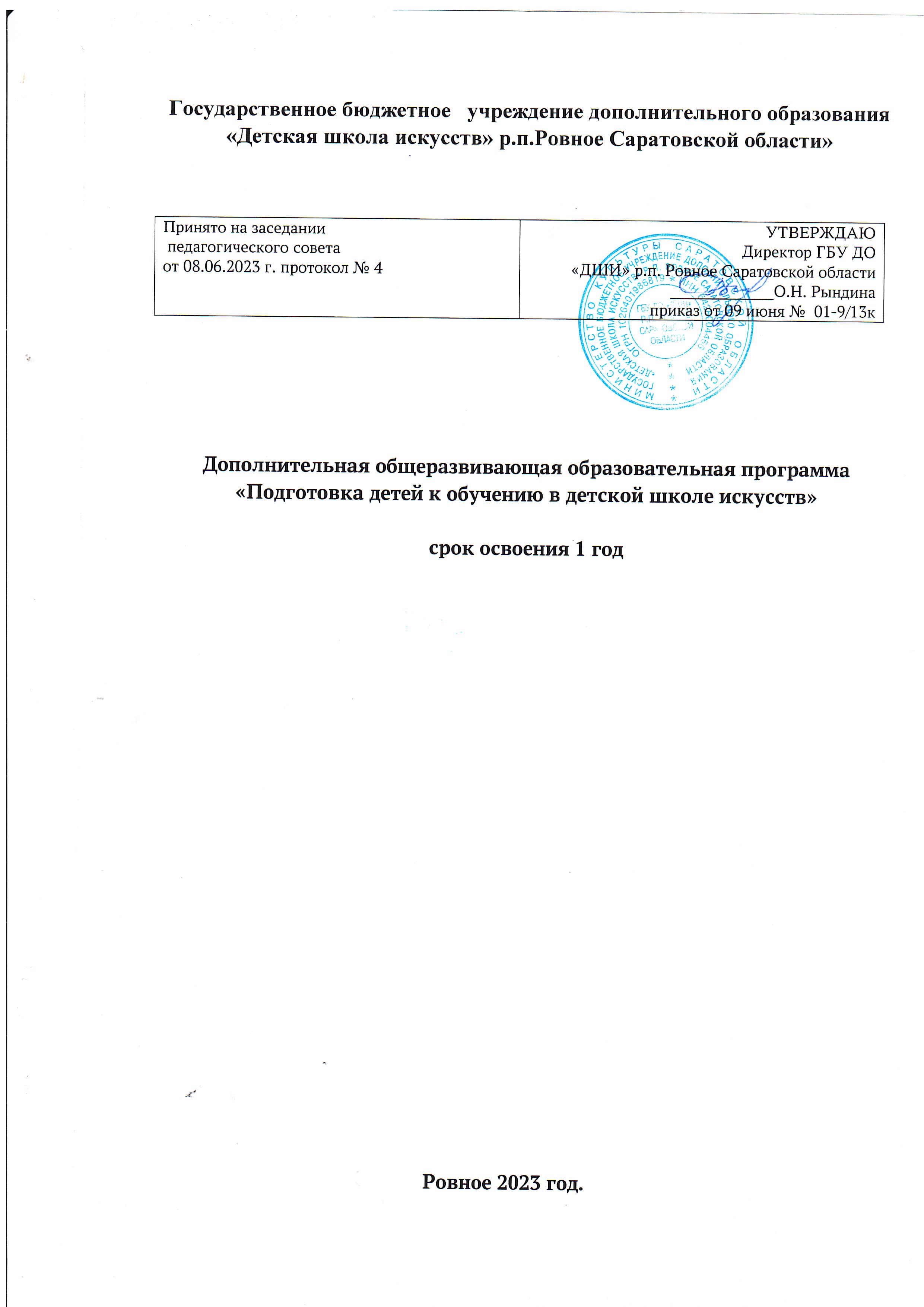 Государственное бюджетное   учреждение дополнительного образования«Детская школа искусств» р.п.Ровное Саратовской области»Дополнительная общеразвивающая образовательная программа «Подготовка детей к обучению в детской школе искусств»срок освоения 1 год                                                 Ровное 2023 год.Разработчики:Гусейнова М.В. –преподаватель отделения «Хоровое пение»Сапаргалиева  Г.К. -преподаватель отделения «Живопись»Батусова В.П. -преподаватель отделения «Хореографическое творчество»                                         1.Пояснительная запискаДополнительная общеразвивающая программа «Подготовка детей к обучению в детской школе искусств» ( далее-Программа) разработана на основе  «Рекомендаций  по  организации  образовательной  и методической деятельности  при  реализации  общеразвивающих  программ  в  области  искусств»,  направленных  письмом  Министерства  культуры  Российской  Федерации  от  21. 11 2013  №191-01-39/06-ГИ. Данная программа имеет широкий образовательный аспект. Ее содержание вводит ребенка не только в мир музыкального искусства, но и художественной культуры. В программе реализуется всесторонний целостный подход к эстетическому развитию ребенка в дошкольном возрасте, раскрытие личности ребенка, его индивидуальности, развитие его творческого потенциала, свободного, без нажима со стороны взрослого, основанного на самовыражении ребенка, его саморазвитии, на сотрудничестве и сотворчестве.В программе учтены и представлены современные требования к образовательной программе, а именно:- она имеет развивающий характер, ориентирована на логическое и системное развитие каждого ребенка;- учтен оздоровительный компонент; содержание программы ориентировано на создание психологического комфорта и эмоционального благополучия каждого ребенка;-учитываются возрастные и психологические особенности каждой возрастной группы.Цель: разностороннее и полноценное образование (развитие, воспитание, обучение) детей шести лет, соответствующее их возрастным возможностям.Задачи:-музыкально-творческое развитие детей в процессе различных видов музыкальной деятельности: музыкально-ритмических движений,  инструментального музицирования, пения, слушания музыки, музыкально-игровой деятельности (плясок, игр, хороводов); -формирование навыков готовности ребенка к обучению,  заинтересованного отношения к  учебной деятельности.Сведения о затратах учебного времениОбъем учебного времени, предусмотренный учебным планом образовательной организации на реализацию ДООП «Подготовка детей к обучению в детской школе искусств» Программа  рассчитана  на один год обучения.Возраст детей – 6-8 лет. Форма проведения учебных аудиторных занятий: групповая (от 12 человек), продолжительность уроков -35 минут.Методы обученияДля того, чтобы достигнуть поставленную цель и реализовать задачи учебных предметов, необходимо использовать следующие методы обучения:- словесный (объяснение, беседа, рассказ);- наглядный  (показ, наблюдение, демонстрация приемов работы);- практический (освоение приемов игры на музыкальных инструментах);-эмоциональный (подбор ассоциаций, образов, художественные впечатления).Описание материально – технических условий реализации программыМатериально-техническая база образовательного учреждения соответствует санитарным и противопожарным нормам, нормам охраны труда.Учебные аудитории, предназначенные для реализации учебных предметов, оснащены музыкальными инструментами, звукотехническим оборудованием, учебной мебелью (досками, столами, стульями, стеллажами, шкафами) и оформлены наглядными пособиями.Учебные аудитории имеют звукоизоляцию. Реализуемые учебные предметы: «Лепка», «Рисунок», «Танец», «Хоровое пение». Учебный предмет «Лепка» направлен на последовательное развитие и воспитание творческой личности ребенка.Учебный предмет «Рисунок» направлен на развитие у учащихся образного мышления и творческих способностей.Учебный предмет «Танец» направлен на общее физическое развитие ребенка и подготовку учащихся к дальнейшему обучению хореографическому искусству.Учебный предмет «Хоровое пение» направлен на последовательное развитие и воспитание творческой личности музыканта.Государственное бюджетное   учреждение дополнительного образования«Детская школа искусств» р.п.Ровное Саратовской области»Учебный предмет «Рисунок» дополнительная общеразвивающая образовательная программа «Подготовка детей к обучению в детской школе искусств»Ровное 2023 год.Рецензияна рабочую программу по учебному предмету «Рисунок»дополнительной   общеразвивающей	программы «Подготовка детей к обучению в детской школе искусств»Программа учебного предмета по учебному предмету «Рисунок» дополнительной общеразвивающей общеобразовательной	 программы «Подготовка детей к обучению в детской школе искусств» разработана на основе  «Рекомендаций по организации образовательной и методической деятельности при реализации общеразвивающих программ в области искусств», направленных письмом Министерства культуры Российской Федерации от 21.11.2013 №191-01-39/06-ГИ.Рабочая программа включает следующие разделы: пояснительную записку, учебно - тематический план, содержание учебного предмета, требования к уровню подготовки учащихся, формы и методы контроля, систему оценок, методические рекомендации, список используемой методической и учебной литературы.Учебно-тематический план отражает последовательность изучения разделов и тем программы с указанием распределения учебных часов по разделам и темам учебного предмета.Данная программа  даёт преподавателям методические рекомендации к требованиям проведения контроля знаний, умений, навыков учащихся. Рабочая программа по учебному предмету «Рисунок» дополнительной   общеразвивающей программы  «Подготовительный класс» рекомендована для реализации в учебном процессе Детской школы искусств.Структура программы учебного предметаI.	Пояснительная записка							- Характеристика учебного предмета, его место и роль в образовательном процессе- Срок реализации учебного предмета-Объем учебного времени, предусмотренный учебным планом образовательной  организации на реализацию учебного предмета-Сведения о затратах учебного времени-Форма проведения учебных аудиторных занятий-Цели и задачи учебного предмета-Структура программы учебного предмета-Методы обучения -Описание материально-технических условий реализации учебного предметаII.Содержание учебного предмета						- Учебно-тематический план- Программное содержание по годам обученияIII.	Требования к уровню подготовки учащихся			IV.	Формы и методы контроля, система оценок 				- Аттестация: цели, виды, форма, содержание;- Критерии оценкиV.	Методическое обеспечение учебного процесса			VI.	Список литературы и средств обучения - Методическая литература- Учебная литература                            1. ПОЯСНИТЕЛЬНАЯ ЗАПИСКА  Характеристика учебного предмета, его место и роль в образовательном процессеПрограмма учебного предмета «Рисунок» разработана на основе «Рекомендаций по организации образовательной и методической деятельности при реализации общеразвивающих программ в области искусств», направленных письмом Министерства культуры Российской Федерации от 21.11.2013 №191-01-39/06-ГИ, а также с учетом многолетнего педагогического опыта в области изобразительного искусства в детских школах искусств.Изобразительная деятельность имеет большое значение в решении задач эстетического воспитания, так как по своему характеру является художественно-творческой и практико-ориентированной.В целом занятия декоративно-прикладным, изобразительным искусством и лепкой в рамках данной программы помогают детям осознать связь искусства с окружающим миром, позволяют расширить кругозор, учат принимать посильное участие в создании художественной среды. Дети овладевают языком искусства, учатся работать различными доступными материалами, что развивает их творческие способности.Полученные знания, умения и навыки образуют базу для дальнейшего развития ребенка, как в более углубленном освоении ремесла, так и в изобразительно-творческой деятельности в целом.Программа имеет практическое направление, так как дети имеют возможность изображать окружающий их мир с помощью различных материалов и видеть результат своей работы. Каждое занятие включает теоретическую и практическую части. Рекомендуемый для начала освоения программы возраст детей: с 6 лет.Срок реализации учебного предметаПри реализации программы учебного предмета «Рисунок», продолжительность учебного года составляет 34 недели.Сведения о затратах учебного времениПродолжительность занятия - 35 минут учебного предмета «Рисунок»Контроль знаний, умений и навыков детей проводится 2 раза в год (в декабре, итоговый - в мае). Форма проведения учебных занятийЗанятия проводятся в групповой форме, численность учащихся в группе от 12 человек. 
Цель и задачи учебного предметаЦелью предмета является развитие творческих способностей, фантазии, воображения детей на основе формирования начальных знаний, умений и навыков в рисовании. Задачи учебного предметаЗадачами учебного предмета являются:развитие устойчивого интереса детей к различным видам изобразительной деятельности; формирование умений и навыков работы с различными художественными материалами и техниками;знакомство учащихся с первичными знаниями о видах и жанрах изобразительного искусства;формирование знаний об основах цветоведения;формирование знаний о правилах изображения окружающего мира по памяти и с натуры;развитие творческой индивидуальности учащегося, его личностной свободы в процессе создания художественного образа;развитие зрительной и вербальной памяти;развитие образного мышления и воображения;формирование эстетических взглядов, нравственных установок и потребностей общения с духовными ценностями, произведениями искусства;воспитание активного зрителя, способного воспринимать прекрасное.Структура программыПрограмма содержит следующие разделы, отражающие основные характеристики учебного процесса:сведения о затратах учебного времени, предусмотренного на освоение учебного предмета;распределение учебного материала по годам обучения;описание дидактических единиц учебного предмета;требования к уровню подготовки учащихся;формы и методы контроля, система оценок, итоговая аттестация;методическое обеспечение учебного процесса.В соответствии с данными направлениями строится основной раздел    программы «Содержание учебного предмета».Методы обученияДля достижения поставленной цели и реализации задач предмета используются следующие методы обучения:словесный (объяснение, беседа, рассказ);наглядный (показ, наблюдение, демонстрация приемов работы);практический;эмоциональный (подбор ассоциаций, образов, художественные впечатления);игровой.Описание материально-технических условий реализации учебного предметаУчебные аудитории должны быть просторными, светлыми, оснащенными необходимым оборудованием, удобной мебелью, соответствующей возрасту детей, наглядными пособиями.Учебно-наглядные пособия подготавливаются к каждой теме занятия. Для ведения занятий по рисованию преподаватель должен иметь книги, альбомы, журналы с иллюстрациями, крупные таблицы образцов, элементов и приемов росписи в народном творчестве, технические рисунки, а также изделия народных промыслов, живые цветы, ветки, листья, фрукты, овощи для натюрмортов, муляжи и др. материалы для показа их детям. Для реализации программы необходимо дидактическое обеспечение:а)    наглядные пособия, образцы работ, сделанные учащимися;б)    слайды, видео-аудио пособия;в)  иллюстрации шедевров живописи, графики и декоративно-прикладного искусства;г)     схемы, технологические карты;д)    индивидуальные карточки.II. СОДЕРЖАНИЕ УЧЕБНОГО ПРЕДМЕТАУчебно-тематический план отражает последовательность изучения тем программы с указанием распределения учебных часов.
Учебно-тематический план обученияПрограммное содержаниеЦель: научить детей понимать язык искусства, видеть красивое вокруг себя и создавать художественные образы. Основные задачи:- развитие воображения и образного мышления, наблюдательности и внимания;- развивать навыков владения художественными инструментами и материалами;- знакомство детей с различными видами и жанрами изобразительного искусства.Предполагаемый результат второго учебного года, учащиеся:- откроют для себя богатство и разнообразие труда художника;- получат представления о воплощении образов окружающего мира  на основе создания собственных художественных работ;- узнают,  что такое живопись, графика, скульптура, научатся различать такие жанры, как натюрморт, пейзаж, портрет.Темы и содержание выполняемых работ«Бабочка»Цель и задачи: познакомить с новым способом изображения - монотипией, формировать навыки рисования в нетрадиционной технике, развивать творчество, фантазию. 	Содержание: загадка. Показ работы в новой технике. Оттиск второй половины бабочки путем складывания бумаги пополам. Декорирование крыльев бабочки простым орнаментом. Дорисовывание усиков и мелких деталей  бабочки фломастерами.	Материал: гуашь, лист бумаги, тонкая кисть, фломастеры. «Ваза с фруктами»Цель и задачи: учить детей зрительно воспринимать и определять жанр в искусстве – натюрморт; учить детей самостоятельно составлять натюрморт из предложенных предметов, формировать навыки правильно располагать предметы натюрморта; учить передавать в рисунке характерные особенности фруктов.Содержание: предварительная работа - лепка и аппликация натюрморта, составление натюрморта из предметов окружающей обстановки. Показ репродукций с картин художников, рисующих натюрморты.Загадки про фрукты. Исследование натурной постановки. Зарисовка яблока, груши, винограда. Показ работы над натюрмортом, его последовательность рисования. Работа от пятна по всему листу. Расположение фруктов в вазе. Материал: стол, скатерть, муляжи фруктов, ваза, кисти, краски гуашь, формат листа А3.«Фантастические деревья»Цель и задачи: продолжать знакомство с теплыми цветами и их оттенками и с холодными цветами и их оттенками. Научить создавать образы необычных деревьев. Развивать фантазию, творчество.Содержание: сказка о чудо-дереве. Использование схемы: основные и составные цвета. Цветовая растяжка (разбеление теплых цветов и холодных цветов). Нежные, пастельные цвета.	Материал: гуашь, палитра, формат А3, карандаш, альбом. Выставка работ.«Птичий двор»Цель и задачи: учить детей изображать выбранную птицу на основе сложившихся представлений о домашних птицах и самостоятельно анализировать ее форму, строение, пропорции; выбрать изобразительный материал для рисования: краски, цветные карандаши или восковые мелки; использовать технические приемы рисования птиц. Развивать творчество, самостоятельность.Содержание: загадки про птиц. Рассматривание домашних птиц, их формы, строения. Зарисовка птиц конструктивным методом. Расположение рисунка птицы на формате бумаги А3. Материал: цветные карандаши, краски, восковые мелки. Выставка работ.«Ветка  рябины»Цель и задачи: научить создавать осенний натюрморт. Закреплять умение рисовать инструментом «растушовка», изображая ягоды рябины, совершенствовать навыки рисования концом кисти, развивать самостоятельность, творчество, художественный вкус. Содержание:рассматривание рябины. Последовательность работы рисования рябины. Материал: краски гуашь, кисти, формат бумаги А3, баночки с водой. Выставка работ.«Осенняя береза»	Цель и задачи: учить передавать в рисунке характерные особенности березы (белый ствол с черными пятнами, тонкие изогнутые ветки, легкая крона), осеннюю окраску листвы; обучать правильным способам действия кистью при рисовании вертикальных мазков для образования листвы и горизонтальных штрихов для изображения черных пятен на стволе березы; закрепить навыки рисования концом кисти тонких изогнутых линий; через загадки, иллюстрации, рисунки формировать в представлении детей образ стройной белоствольной березы. Следить за правильной осанкой при рисовании. Содержание: загадка. Показ репродукций с картин художников, рисующих деревья. Показ последовательности рисования березы. Работа всей поверхностью кисти и работа кончиком кисточки. Мазковая живопись. Материал: иллюстрации с изображением березы, лист бумаги для показа отдельных способов изображения, кисти, альбом для упражнения в рисовании тонких линий и разных способов работы  кистью; кисточки, краски гуашь. «Золотая осень»Цель и задачи: познакомить с новым приемом рисования с использованием засушенных растений - печатание цветов и трав, учить составлять композицию, передавать в ней изменения, произошедшие в природе, закреплять умение детей различать и называть жанр искусства - пейзаж, закреплять умение располагать предметы близкого, среднего и дальнего планов, линию горизонта, развивать творчество, художественный вкус, терпение. 	Содержание: рассматривание осенних пейзажей, беседа по картинам. Рассказать о переднем и дальнем плане, используя репродукции картин художников-пейзажистов. После определения, что такое линия горизонта, найти ее в репродукциях картин русских художников-пейзажистов. Материал: образец, засушенные листья различной формы, гуашь, кисти.«Кошка»Цель и задачи: продолжать учить рисовать домашних животных. Познакомить с новыми графическими материалами. Передавать пушистость с помощью угля, сангины или пастельных мелков. Содержание: загадка про кошку. Этапы рисования кошки с помощью мягких графических материалов. Образ кошки.	Материал: пастель, уголь, сангина, формат бумаги А4.«Роспись силуэтов Дымковских игрушек»Цель и задачи: закреплять умения детей передавать характер и особенности дымковских народных игрушек, особенности узора, его цветовую гамму, развивать самостоятельность, творчество, совершенствовать технические навыки и умения в создании новых цветовых тонов и оттенков путем разбеливания.	Содержание: рассматривание дымковских игрушек. Показ рисования дымковского орнамента в полосе, в круге. 	Материал: силуэты дымковских игрушек, гуашь, кисти, дымковские игрушки или иллюстрации. Выставка работ.«Хмурая осень, ветреный день»Цель и задачи: учить отражать на рисунке ветреную погоду через изображение наклоненных в одну сторону веток, через листья, летящие в одном направлении; передать в рисунке колорит хмурого осеннего дня через подбор соответствующих красок; изображать в рисунке разные виды деревьев: березы, ели, клены и др.; располагать их на широкой полосе земли небольшими группами; учить приглушать яркий цвет красок. Воспитывать художественный вкус, развивать умение строить художественный замысел (до начала рисования наметить содержание, композицию, колорит рисунка). Содержание: рассматривание картин с изображением различного состояния природы (серое небо, коричневая земля). Показ смешивания ярких красок с черной. Приглушение красок. Последовательность работы над пейзажем.	Материал: картины с изображением различной осенней погоды - ясной и хмурой, ветреной; краски гуашь, мягкие кисти, палитра для приглушения ярких красок, цветные карандаши.Выставка работ«Воробышек»Цель и задачи: формировать у детей обобщенное представление о внешнем облике птицы, понимание, что все птицы, несмотря на различия в окраске, форме и величине частей, сходны по строению; познакомить со штриховыми рисунками птиц; учить передавать в рисунке характерные особенности воробья: пропорции его тела, цвет оперения, форму клюва, хвоста; развивать умения применять при закрашивании изображения разные приемы рисования карандашом: тушевку и штриховку, разный нажим.Содержание: рассматривание птиц на иллюстрациях, наблюдения за птицами, лепка, зарисовка птиц. Последовательность работы рисования птиц. Загадки, стихотворения, изображения птиц: воробья, сороки, вороны, синицы и др., штрихованные изображения из книжек-раскрасок. Материал: черный фломастер; квадратные листы бумаги, простой и цветные карандаши.  «Улицы города»Цель и задачи: продолжать учить детей рисовать дома разных размеров, выделять главный объект, передавать взаимосвязь между объектами, изображать предметы близкого, среднего и дальнего планов, дополнять композицию по своему усмотрению (деревья, машины, украшения), развивать фантазию, воображение, художественный вкус. Содержание: городские пейзажи. Загадки и стихотворения.	Материал: восковые мелки, цветные карандаши, акварель, бумага формат А3, кисть. «Я»Цель и задачи: продолжать знакомить детей с портретной живописью. Учить передавать в рисунке образ человека. Научить рисовать свой портрет, дать понятие о пропорциях лица. Продолжать работу гуашевыми красками.Содержание: рассказать о портрете как о жанре живописи. Знакомство с художниками-портретистами. Рассказать о пропорциях лица. Игра: «Найди свою половинку».	Самостоятельная работа детей над автопортретом гуашевыми красками на формате А3. «Пингвины»Цель и задачи: учить изображать арктических животных на основе впечатлений, полученных от почитанной книги Г.Снегирева «Про пингвинов», передавать животных в движении, их характерные особенности. Продолжать учить рисовать с помощью поролоновых тампонов. Воспитывать интерес к природе, к животному миру. Пингвины, среда их обитания. Чтение отрывка из книги «Про пингвинов».Содержание: показ последовательности рисования пингвинов.	Материал: листы бумаги формата А3, краски, кисти, тампоны. Создание холодного фона с последующим изображением на нем пингвинов.«Жостовский поднос»Цель и задачи: познакомить детей с особенностями жостовской росписи, учить детей расписывать подносы разной формы по мотивам жостовской росписи; размещать в центре крупные цветы, заполняя композицию листьями. Воспитывать интерес к народному творчеству. Закреплять умение свободно пользоваться гуашью, накладывать цвет на цвет.	Рассматривание жостовских подносов и знакомство с жостовской росписью.Содержание: особенности рисования элементов, фон под роспись. Материал: таблица с элементами жостовской росписи, черный картон в форме подноса для детей разной формы, гуашь, кисти. Выставка работ.«Праздник Елки».Цель и задачи: развивать у детей эстетическое восприятие, эмоциональное отношение к изображению, намечать содержание и передавать его в рисунке, используя яркие тона красок. Продолжать учить рисовать деревья, животных, фигуру человека.Содержание: стихотворения и загадки. Показ рисования праздничной елки мазковым способом. Закрашивание фона. Материал: бумага формата А3, краски гуашь, кисти. «Дед Мороз»Цель и задачи: продолжать учить рисовать фигуру человека. Развивать у детей эмоциональное отношение к изображению.Содержание: стихотворение и загадки. Последовательность рисования фигуры Деда Мороза. Закрашивание фона. Материал: бумага формата А3, краски гуашь, кисти. Самостоятельная работа учащихся. Выставка работ.«Зимние деревья»Цель и задачи: научить передавать образ зимнего леса, используя  технику оттиска засушенных листьев. Продолжать учить закрашивать фон, работать широкой кистью, смешивать краски. Закреплять понятия о холодной гамме цветов.Содержание: показ картин художников-пейзажистов. Этапы работы над пейзажем. Линия горизонта. Холодный фон. Смешение красок на палитре.	Материалы: кисти №2 и №6, гуашь, формат А3, палитра, альбом для зарисовок, карандаш, засушенные листья деревьев. «Зимние забавы»Цель и задачи: научить рисовать фигуру человека в движении, передавать характерные особенности, соблюдать пропорции. Самостоятельно придумывать композицию, создавать зимний пейзаж, изображать деревья, кусты. Совершенствовать умение рисовать карандашами, закрашивать рисунок с разным нажимом карандаша. Развивать художественный вкус, творчество, старательность. Содержание: рассматривание фигуры человека на лыжах в разных позах, катающегося человека на санках, коньках. Последовательность рисования фигуры человека катающегося на коньках, санках.	Материал: альбомные листы, карандаши цветные, восковые мелки. «Зимнее дерево»Цель и задачи: учить передавать в рисунке зимний пейзаж с хвойными деревьями, самостоятельно придумывать композицию рисунка, передавать штрихами разного характера хвою на елях, соснах, кору деревьев; рисовать штрихами с разным нажимом для получения различной интенсивности цвета. Содержание: знакомство с графикой. Таблица с изображением штрихов. Показ работы тушью деревянными палочками.	Материал: иллюстрации с зимними пейзажами, гравюры, таблица с изображением штрихов, изображения ели и сосны (без хвои), силуэты зимних деревьев, кустов, черные карандаши, черные восковые мелки или тушь с деревянными палочками.«Богатырь»Цель и задачи: продолжать знакомить детей с портретной живописью, учить передавать характерные особенности мужского лица, соблюдать пропорции, форму. Развивать художественный вкус, самостоятельность. Вызывать у детей эмоциональное отношение к образу, уметь передавать в рисунке основные детали костюма богатыря.Содержание: рассматривание репродукции картин художников-портретистов и картин, написанных по мотивам русских народных сказок. Образ русского богатыря. Особенности пропорций мужской фигуры. Последовательность рисования.	Материал: гуашь, кисти, формат А3.«Путешествие в жаркие страны»Цель и задачи: заинтересовать детей рисованием животных жарких стран в их среде обитания - среди лесов и степей. Развивать разумное и бережное отношение к природе. Закреплять полученные навыки рисования (рисование концом кисти, использование тычка, тампона для рисования пушистой шерсти).Содержание: рассматривание животных жарких стран на иллюстрациях книг. Последовательность рисования животных (слон, жираф, зебра и т.д.). Материал: краски, простые карандаши для рисования эскиза, кисти. Иллюстрации.«Филимоновская сказка»Цель и задачи: продолжать знакомить с орнаментом украшения филимоновских поделок – полоски, снежинки, а также с основными цветами, используемыми в украшении поделок. Продолжать учить рисовать кончиком кисти. Формировать любовь к народному искусству, развивать чувство цвета, ритма.Содержание: показ рисования элементов орнамента филимоновской игрушки. Передача характерной цветовой гаммы. Рисование орнамента в полосе. 	Материал:  краски гуашь, таблица с элементами узора.«Подводное царство»Цель и задачи: продолжать знакомить с техникой «граттаж». Учить рисовать рыбок, морских звезд, медуз. Развивать фантазию, творчество.	Содержание: загадка про морских животных. Показ работы в технике «граттаж». Материал: «волшебная бумага» для граттажа, деревянная палочка, альбом, карандаш.Натюрморт «Комнатный цветок»Цель и задачи: учить рисовать тушью и пером. Показать особенности изображения комнатного цветка в графике. Продолжать знакомить со средствами графики.Содержание: графика – одно из средств изображения природы. Штрих, линия, композиция – средства графики. Рисование с натуры комнатного цветка. Материалы: тушь, перо, бумага формата А4.«Птицы прилетели»Цель и задачи: продолжать учить рисовать различных птиц. Передавать строение и окраску. Продолжать учить рисовать восковыми мелками  и акварелью.Содержание: загадки и рассказы про птиц. Показ последовательности рисования различных птиц. Компоновка на листе стайки птиц. Материалы: восковые мелки, акварель, кисти, формат бумаги А3.«Портрет прекрасной дамы в шляпе»Цель и задачи: продолжать знакомить детей с портретной живописью, учить передавать характерные особенности женского лица. Учить рисовать погрудный портрет. Развивать художественный вкус, самостоятельность. Вызывать у детей эмоциональное отношение к образу, уметь передавать в рисунке женский образ.Содержание: рассматривание репродукции картин художников-портретистов. Образ женщины. Особенности женского образа. Последовательность рисования. Материал: гуашь, кисти. Выставка работ.«…царевна есть, что не можно глаз отвесть».Цели и задачи: учить изображать один из эпизодов знакомой сказки; передавать в рисунке определенное место действия, изображать сказочного героя и передачу его движений; передавать характерные особенности одежды и предметов, закреплять навыки рисования неба, моря акварельными красками «по-сырому». Развивать фантазию, память, мышление, творчество. Предварительная работа: рассматривание рисунков, портретов. Содержание: последовательность рисования портрета во весь рост на подготовленном акварельном фоне. Создание женского образа с помощью выразительных средств (линия, пятно). 	Материал: иллюстрации к сказке «Сказка о царе Салтане» А.С.Пушкина; формат бумаги А3, краски гуашь, мягкие кисти, вода. Выставка работ.29.«Аленький цветочек»Цель и задачи: формировать у детей образные представления; учить умению создавать средствами рисунка сказочный цветок необычной красоты; передавать в рисунке радость. Воспитывать желание и умение работать самостоятельно.Содержание: загадка. Декорирование лепестков цветка простым орнаментом. Дорисовывание усиков и мелких деталей фломастерами.Материал: бумага, краски - гуашь, кисти. Выставка работ.30.«Космические путешествия»Цель и задачи: познакомить с новым способом рисования «эстамп по картону», продолжать знакомить с сюжетным рисованием, учить составлять композицию, продумывать ее содержание, планировать работу. Учить располагать рисунок на всем листе. Показ работы в технике «эстамп по картону».Содержание: сначала изготовить клише из картона, потом валиком раскатать гуашевую краску на нем, положить цветную бумагу и откатать скалкой. Дорисовать мелкие детали цветными ручками или фломастерами. Материал: два картона  формата А4, цветная бумага формата А4, гуашь, ножницы, картон, клей, поролоновый валик для краски, валик для прокатывания. Иллюстрации о космосе.31.«Пропала собака»Цель и задачи: продолжать учить работать по сырому листу. Учить рисовать собаку, используя жирные мелки, фломастеры, пастель.	Содержание: стихотворение «Щенок» С.Михалкова. Показ работы в технике «по - сырому». Передача пушистости жирными мелками с помощью различных линий. Материалы: гуашь, акварель, пастельные мелки, восковые мелки, фломастеры, формат бумаги А3.32.«Добрые герои сказок»Цель и задачи: учить передавать свое отношение к героям сказок, используя линию, цвет и украшение. Продолжать учить рисовать человеческую фигуру.Содержание: рассказ о средствах изобразительного искусства (линия, цвет, украшение). Показ репродукций картин В.Васнецова (сказочные герои).  Рисование схемы фигуры человека с последующим созданием образа героя. Работа детей над созданием линейного рисунка, затем -живописного. Материал: гуашь, кисти, бумага формата А3, карандаш, альбом. Выставка работ. 33. «Букет-настроение»Цель и задачи: научить выражать свое настроение через ритм, пластику и цвет букета. Развивать творчество, фантазию.Содержание: предложить нарисовать букет, который по цвету и ритму соответствует эмоциональному состоянию человека (радость, грусть, печаль и т.д.). Обсудить взаимосвязь цветовых гамм и эмоций.	Материал: гуашь, кисти, бумага формата А3, карандаш, альбом.34.«Цветущий май»Цель и задачи: передавать в сюжетном рисунке характерные особенности природы в последний месяц весны; продолжать работать над разнообразием композиций в пейзажных рисунках; учить использовать светлые и яркие краски для передачи радостного настроения.Содержание: рассматривание репродукций картин художников-пейзажистов. Образ цветущего дерева. Особенности цветовой гаммы (пастельные тона). Последовательность рисования.	Материал: репродукции с различными композициями с весенними образами; мягкие кисти, краски гуашь, формат А3. Выставка работ.III. ТРЕБОВАНИЯ К УРОВНЮ ПОДГОТОВКИ УЧАЩИХСЯДанный раздел содержит перечень знаний, умений и навыков, приобретение которых обеспечивает программа «Рисунок»:знание основных понятий и терминологии в области изобразительного искусства;первичные знания о видах и жанрах изобразительного искусства;знания о правилах изображения предметов с натуры и по памяти;знания об основах цветоведения;умения и навыки работы с различными художественными материалами и техниками;навыки самостоятельного применения различных художественных материалов и техник.IV. ФОРМЫ И МЕТОДЫ КОНТРОЛЯ. КРИТЕРИИ ОЦЕНОКАттестация: цели, виды, форма, содержание  Контроль знаний, умений, навыков учащихся проводится в форме педагогического анализа по результатам просмотра работ, что обеспечивает оперативное управление учебным процессом и выполняет обучающую, проверочную, воспитательную и корректирующую функции.  Просмотры работ проводятся в конце каждого урока. Просмотр-выставка учебных работ – в конце каждого года.  В каждой работе отмечаются положительные стороны, лучшие работы принимают участие в окружных, всероссийских, международных выставках.  При оценивании учащегося, осваивающегося общеразвивающую программу, следует учитывать:формирование устойчивого интереса к занятиям художественным творчеством;овладение практическими умениями и навыками в различных видах художественно-творческой деятельности;степень продвижения учащегося, успешность личностных достижений.По окончании освоения учебного предмета учащиеся должны:знать: - виды и жанры изобразительного искусства;- свойства различных художественных материалов;- правила изображения предметов с натуры и по памяти;- основы цветоведения;уметь:- работать с различными художественными материалами и техниками;- раскрывать образное решение в художественно-творческих работах.V. МЕТОДИЧЕСКОЕ ОБЕСПЕЧЕНИЕ УЧЕБНОГО ПРОЦЕССАМетодические рекомендации преподавателямРеализация программы учебного предмета «Рисунок» для учащихся дошкольного возраста  основывается на принципах учета индивидуальных способностей ребенка, его возможностей, уровня подготовки.Основным методом общения педагога с учеником является диалогическое общение. Диалоги между преподавателем и ребенком направлены на совместное обсуждение творческой работы и предполагают активное участие обеих сторон. Беседа является одним из основных методов формирования нравственно-оценочных критериев у детей. Основное время на уроке отводится практической деятельности, поэтому создание творческой атмосферы способствует ее продуктивности. Программа знакомит учащихся с различными материалами и техниками, что способствует стимулированию интереса и творческой активности учащихся.В программе учтен принцип системности и последовательности обучения. Последовательность в обучении поможет учащимся применять полученные знания и умения в изучении нового материала. Содержание программы составляют темы, которые разработаны исходя из возрастных возможностей детей. Формирование у учащихся умений и навыков происходит постепенно: от знакомства со свойствами художественных материалов, изучения основ изобразительного творчества до самостоятельного составления и решения работы в материале:навыки рисования с натуры и по представлению, восприятия предметов, выделения основных частей, их формы, строения, соотношения частей по величине, цвету и характерным признакам;изображение с натуры цветов, веток, комнатных растений, овощей, фруктов; выбор листа бумаги, расположение на нем изображения, подбор материалов для передачи выразительности образа; создание образов по представлению, воображению;рисование сюжетных композиций на темы знакомых сказок, рассказов, отражение впечатлений об окружающей природе в разное время года и дня; изображение событий из жизни детей (игры, танцы, праздники, семья, традиции, интересные эпизоды);передача различий по величине, особенностей одежды и ее украшений, фигуры человека и животных в движении; расположение предметов на полосе (в один ряд), на всем листе и широкой полосе (ближе, дальше, загораживая один предмет другим); выделение в композиции главного (величиной, цветом, расположением, формой и др.);дополнение рисунка в соответствии с содержанием;определение темы рисунка, доведение начатого до конца, самостоятельность в решении намеченных задач; развитие воображения, фантазии;ознакомление детей с цветами спектра - холодными, теплыми, нейтральными и их оттенками; использование цвета как средства выразительности; выполнение задания на ограниченное использование цвета, составление оттенков и новых цветов (гуашь, акварель);использование различных изобразительных материалов:  гуаши, акварели (различные способы по-сырому), рисование сангиной, углем, пастелью, цветными восковыми мелками, свечей, фломастерами;знакомство с некоторыми способами создания гравюр: печатание по картону, мятой бумагой, нитками, способом процарапывания по восковой подкладке и др.;овладение навыком применения линий (волнистая, отрывистая, острая и др.) для передачи образа;знание различных способов закрашивания больших поверхностей гуашью, акварелью, карандашом и пр.; владение кистями плоскими, круглыми, разной толщины в зависимости от цели задания;умение пользоваться мазком (мазок Ван Гога, кирпичик и др.) для передачи настроения, формы, фактуры;различение видов и жанров изобразительного искусства:  живопись, графика, скульптура, декоративно-прикладное искусство, натюрморт, портрет, пейзаж.Беседы на каждом занятии раскрывают содержание задания и указывают методы его решения. Беседа сопровождается наглядным показом репродукций, образцов из методического фонда школы. В процессе обучения осуществляются межпредметные связи. Для обеспечения результативности учебного процесса и активности учащихся предусмотрено максимальное разнообразие тем, техник и материалов. VI. СПИСОК ЛИТЕРАТУРЫМетодическая литератураАлехин А.Д. Изобразительное искусство. Художник. Педагог. Школа: книга для учителя.  М.: Просвещение, 1984 Выготский Л.С. Воображение и творчество в детском возрасте.- 3-е изд. М.: Просвещение, 1991 Горяева Н.А. Первые шаги в мире искусства: Из опыта работы: Книга для учителя. М.: Просвещение, 1991 Дубровская Н. «Приглашение к творчеству: Обучение дошкольников технике аппликации и коллажа: Методическое пособие». Детство-Пресс, 2004 г. Серия: Библиотека программы "Детство". Жанр: Мастерим своими руками, Художественное развитие дошкольниковЗеленина Е.Л. Играем, познаем, рисуем.  М.: Просвещение, 1996 Казакова Т.С. Изобразительная деятельность и художественное развитие дошкольника. М.: Педагогика, 1983 Кирилло А. Учителю об изобразительных материалах.  М.: Просвещение, 1971 Комарова Т.С. Как научить ребенка рисовать.  М.: Столетие, 1998 Компанцева Л.В. Поэтический образ природы в детском рисунке.  М.: Просвещение, 1985 Курчевский В.В. А что там, за окном?  М.: Педагогика, 1985 Курочкина Н.А. «Дети и пейзажная живопись. Времена года. Учимся видеть, ценить, создавать красоту». Детство-Пресс, 2004 г. Серия: Библиотека программы «Детство»Курочкина Н.А. «О портретной живописи – детям». Детство-Пресс, 2008 г. Серия: Библиотека программы «Детство»Курочкина Н.А. «Знакомство с натюрмортом». Детство-Пресс, 2011 г. Серия: Библиотека программы «Детство»Полунина В. Искусство и дети. Из опыта работы учителя.  М.: Просвещение, 1982 Смит С. Рисунок: полный курс.  М.: Астрель: АСТ, 2005Харрисон Х. Энциклопедия акварельных техник. Подробный иллюстрированный путеводитель 50 рисовальных техник.  М.: Астрель: АСТ, 2002Харрисон Х. Энциклопедия техник рисунка. Наглядное пошаговое руководство и вдохновляющая галерея законченных работ. М.: Астрель: АСТ, 2002Швайко Г.С. Занятия по изобразительной деятельности в детском саду.  М.: Просвещение, 1985 Щеблыкин И.К., Романина В.И., Когогкова И.И. Аппликационные работы в начальных классах.  М.: Просвещение, 1990 Учебная литература1.Крулехт М. «Дошкольник и рукотворный мир». Детство-Пресс, 2003. Серия: Библиотека программы «Детство». Жанр: Воспитательная работа с дошкольниками. Мастерим своими руками.2.Крулехт М. «Самоделкино: Образовательная программа и педагогическая технология досуговой деятельности мальчиков». Детство-Пресс, 2004. Серия: Библиотека программы «Детство». Жанр: Мастерим своими руками. Художественное развитие дошкольников.3.Курочкина Н.А. «Знакомим с пейзажной живописью». Детство-Пресс, 2013. Серия: Библиотека программы «Детство»4.Курочкина Н.А. «Знакомим с пейзажной живописью: Учебно-наглядное пособие». Детство-Пресс, 2003. Серия: Библиотека программы «Детство»5.Курочкина Н. А. «Знакомим с жанровой живописью». Детство-Пресс, 2007. Серия: Библиотека программы «Детство» 6.Курочкина Н. А. «Знакомим со сказочно-былинной живописью: Учебно-наглядное пособие». Детство-Пресс, 2009. Серия: Библиотека программы «Детство»7.Курочкина Н. А. «Знакомим с портретной живописью (Большое искусство - маленьким)». Детство-Пресс, 2009 8.Курочкина Н. А. «Знакомим с натюрмортом. Учебно-наглядное пособие». Детство-Пресс, 2011. Серия: Библиотека программы «Детство» 9.Фатеева А.А. Рисуем без кисточки. Ярославль: Академия развития, 2009 10.Шалаева Т.П. Учимся рисовать. М.: АСТ Слово, 2010 Государственное бюджетное   учреждение дополнительного образования«Детская школа искусств» р.п.Ровное Саратовской области»Учебный предмет «Танец» дополнительная общеразвивающая образовательная программа «Подготовка детей к обучению в детской школе искусств»Ровное 2023гРецензияна программу учебного предметаисполнительской подготовки «Танец»дополнительной   общеразвивающей программы «Подготовка детей к обучению в детской школе искусств»Программа учебного предмета исполнительской подготовки «Танец» дополнительной общеразвивающей	 программы «Подготовительный класс» разработана на основе «Рекомендаций по организации образовательной и методической деятельности при реализации общеразвивающих программ в области искусств», направленных письмом Министерства культуры Российской Федерации от 21.11.2013 №191-01-39/06-ГИ.Рабочая программа включает следующие разделы: пояснительную записку, содержание учебного предмета, требования к уровню подготовки учащихся, методические рекомендации, список используемой методической и учебной литературы.Данная программа  даёт преподавателям методические рекомендации к требованиям проведения занятий с учащихся раннего возраста.Рабочая программа учебного предмета исполнительской подготовки «Танец» дополнительной общеразвивающей	 программы «Подготовительный класс» рекомендована для реализации в учебном процессе Детской школы искусств.Структура программы учебного предмета I.	Пояснительная записка							- Характеристика учебного предмета, его место и роль в образовательном процессе- Срок реализации учебного предмета- Объем учебного времени, предусмотренный учебным планом образовательного учреждения на реализацию учебного предмета- Форма проведения учебных аудиторных занятий- Цели и задачи учебного предмета- Обоснование структуры программы учебного предмета- Методы обучения - Описание материально-технических условий реализации учебного предметаII.	Содержание учебного предмета					- Сведения о затратах учебного времени- Годовые требования по классамIII.	Требования к уровню подготовки учащихся			IV.	Методическое обеспечение учебного процесса		- Методические рекомендации педагогическим работникамV.	Списки рекомендуемой нотной и методической литературы	- Список рекомендуемой нотной литературы- Список рекомендуемой методической литературы.Пояснительная записка1.Характеристика учебного предмета, его место и роль в образовательном процессеНаправленность программы – оздоровительно-развивающая.Обучение детей по данной рабочей программе, предполагающей изучение основ танцевальной культуры, умение красиво и пластично двигаться под различные танцевальные ритмы и темпы музыки, сопутствует физическому развитию и повышению уровня общего образования и культуры детей. Если образовательное учреждение может предоставить своим воспитанникам возможность приобщения к прекрасному миру танца, то детство, обогащённое соприкосновением с этим светлым и радостным искусством, позволит детям расти и развиваться не только физически, но и духовно. Хореография как никакое другое искусство обладает огромными возможностями для полноценного эстетического совершенствования ребенка, для его гармоничного духовного и физического развития. Синкретичность танцевального искусства подразумевает развитие чувства ритма, умения слышать и понимать музыку, согласовывать с ней свои движения, одновременно развивать и тренировать мышечную силу корпуса и ног, пластику рук, грацию и выразительность. Занятия танцем дают организму физическую нагрузку, равную сочетанию нескольких видов спорта. Используемые в хореографии, ритмике движения, прошедшие длительный отбор, безусловно, оказывают положительное воздействие на здоровье детей.2.Срок реализации учебного предмета «Танец».Срок реализации данной программы составляет 1 год. Программа предназначена для обучения детей с 6 лет. Занятия проводятся один раз в неделю. 3.Объем учебного времени, предусмотренный учебным планом образовательного учреждения на реализацию предмета – 17 аудиторных часов. Самостоятельная работа по учебному предмету «Танец» не предусмотрена.4.Форма проведения учебных аудиторных занятий: групповая (от 12 человек).Рекомендуемая продолжительность урока 35 минут.  Занятия проводятся один раз в неделю. 5. Цель и задачи учебного предмета «Танец» Цель - формирование творческих способностей у детей дошкольного возраста в процессе музыкально - ритмической деятельности в условиях сюжетно-игровых занятий.Задачи:— расширение музыкального кругозора, пополнение словарного запаса;—умение отмечать в движении сильную долю такта, простейший ритмический рисунок;— через образы дать возможность выразить собственное восприятие музыки;— умение менять движения в соответствии с двух- и трехчастной формой, и музыкальными фразами;— развитие координации, гибкости, пластичности, выразительности и точности движений;— умение ритмично двигаться в соответствии с различным характером музыки, динамикой;— координация и укрепление опорно-двигательного аппарата;— приобщение к совместному движению с педагогом;— воспитание у детей интереса к занятиям хореографией путем создания положительного эмоционального настроя;— психологическое раскрепощение ребенка;— воспитание умения работать в паре, коллективе;— понимать и исполнять ритмические движения, названия которых даются педагогом на французском языке.6.Методы обучения                 Для достижения поставленной цели и реализации задач предмета используются следующие методы обучения и принципы:Принципы:• индивидуализации (определение посильных заданий с учётом возможностей ребёнка);• систематичности (непрерывность и регулярность занятий);• наглядности (безукоризненный показ движений педагогом);• повторяемости материала (повторение вырабатываемых двигательных навыков);• сознательности и активности (обучение, опирающееся на сознательное и заинтересованное отношение воспитанника к своим действиям).Игровой метод. Основным методом обучения хореографии детей дошкольного возраста является игра, так как игра – это основная деятельность, естественное состояние детей дошкольного возраста. Речь идет не о применении игры как средства разрядки и отдыха на занятии, а о том, чтобы пронизывать занятие игровым началом, сделать игру его органическим компонентом. Каждая ритмическая игра имеет в своей основе определенную цель, какое-либо задание. В процессе игры дети знакомятся с окружающей жизнью, уточняют и осмысливают свои представления о мире.Наглядный метод – выразительный показ под счет, с музыкой.Метод аналогий. В программе обучения широко используется метод аналогий с животным и растительным миром (образ, поза, двигательная имитация), где педагог-режиссер, используя игровую атрибутику, образ, активизирует работу правого полушария головного мозга ребенка, его пространственно-образное мышление, способствуя высвобождению скрытых творческих возможностей подсознания.Словесный метод. Это беседа о характере музыки, средствах ее выразительности, объяснение методики исполнения движений, оценка.Практический метод заключается в многократном выполнении конкретного музыкально-ритмического движения.Отличительные особенности программы:Отличительной особенностью программы является комплексность подхода при реализации учебно-воспитательных задач, предполагающих,  в первую очередь, развивающую направленность программы. Данная комплексность основывается на следующих принципах:— развитие воображения ребёнка через особые формы двигательной активности (изучение простейших танцевальных движений, составляющих основу детских танцев);— формирование осмысленной моторики, которое предполагает развитие координации ребёнка и способность на определённом этапе изучения танцевальных движений не только узнавать мелодию и ритм танца, но и умение реализовывать их в простейших комбинациях танцевальных движений;— формирование у детей способностей к взаимодействию в паре и в группе, навыкам выступления, умению понимать друг друга в процессе исполнения танца;— формирование навыков коллективного взаимодействия и взаимного уважения при постановке танцев и подготовке публичного выступления.6.Описание материально-технических условий реализации предмета Материально- техническая база образовательного учреждения соответствует санитарным и противопожарным нормам, нормам охраны труда. Учебные аудитории, предназначенные для реализации учебного предмета «Танец» оснащаются пианино, звукотехническим оборудованием. Площадь залов - не менее 40 кв.м., имеет пригодное для занятий напольное покрытие (специализированное покрытие), зеркала размером 7м х 2м на одной стене. В учреждении  имеется концертный зал с пианино, пультами, светотехническим и звукотехническим оборудованием; костюмерную, располагающую необходимым количеством костюмов для сценических выступлений, репетиционного процесса и учебных занятий.  Содержание учебного предмета Сведения о затратах учебного времени, предусмотренного на освоение учебного предмета, на нагрузку учащихся  на  аудиторных занятиях: 2.Годовые требованияДанная программа предусматривает построение процесса обучения по спирали с усовершенствованием на каждом этапе до качественно нового уровня знаний. Содержание программы взаимосвязано с программами по физическому и музыкальному воспитанию в учреждении. Учитывая возрастные особенности детей, их запросы и интересы занятия хореографией проводятся в игровой форме, большое внимание уделяется музыкальным играм, импровизации. В музыкальных играх, создавая тот или иной образ, дети слышат в музыке и передают в движении разнообразные чувства.Система упражнений выстроена от простого к сложному, с учетом всех необходимых музыкально-ритмических навыков и навыков выразительного движения при условии многократного повторения заданий, что помогает успешному выполнению требований программы.В программе представлены различные разделы, но основными являются танцевально-ритмическая гимнастика, нетрадиционные виды упражнений.Один  год обучения1.Шаги:- марш- с носка - с каблука2. Положение рук в парах:- «лодочка»- накрест- «крендель»3. Бег:- с высоким подниманием колен перед собой- с отведением назад согнутой в колене ноги4. Прыжки:- прыжки по точкам класса- в сочетании с работой рук5. Рисунки танца:- диагональ- перестроение из  круга в два круга- перестроение из шеренги в колону- перестроение из колоны в шеренгу6. Общеразвивающие упражнения:- на различные группы мышц и различный характер, способ движения (упражнения на плавность движений, махи, пружинность);- упражнения на развитие гибкости и пластичности, точности и ловкости движений, координации рук и ног.7.Имитационные движения:- различные образно-игровые движения, раскрывающие понятный детям образ, настроение или состояние, динамику настроений, а также ощущения тяжести или легкости, разной среды — "в воде", "в воздухе"и т.д.).8. Плясовые движения:- элементы народных плясок, доступные по координации, танцевальные упражнения, включающие асимметрию из современных ритмических танцев, а также разнонаправленные движения для рук и ног,- циклические виды движений: шаг польки, переменный шаг, шаг с притопом, подскок.9. Этюды.10. Музыкально-танцевальные игры:- «Сочини свой танец»Учитель встает в центр круга. В такт музыке (быстрой или медленной) он выполняет несколько танцевальных движений, все остальные копируют его танец. Затем он дотрагивается до любого ученика, тот выходит в центр, сочиняет свой танец, и далее по кругу.- «Доведи меня и не потеряй».Дети строятся в пары. Один закрывает глаза, а второй держа его за руку, старается перевести на другую сторону зала, при этом, не столкнувшись ни с какой другой парой.- «Весёлый поход».Цель: дать возможность экспериментировать с движением для осознания своего танцевально – экспрессивного стереотипа, а также ощущать себя в роли ведущего и ведомого.Участники строятся колонной и двигаются «змейкой». Стоящий во главе колонны (командир отряда) показывает какое – то движение, остальные повторяют. Затем «командир отряда» уходит в конец колонны и его место занимает следующий участник. Игра продолжается до тех пор, пока каждый не побывает во главе колонны. Каждый участник должен стараться на повторяться в движениях, придумывать свой вариант. Если при этом возникают затруднения, ведущий приходит на помощь.- «Сад»Каждому ребенку предлагается свое собственное задание - станцевать какое-то животное, растение или часть пейзажа. Для создания некоторых образов (скажем, ручья или облака) детки могут объединяться по несколько человек. После этого танца предложить детям усложнить задание – станцевать всем вместе один общий Сад. Для этого нужно объяснить им, что такое общий, групповой танец, что общая картина сильно зависит от стараний каждого. Потом происходит постепенное встраивание образов в общую картину танца. То есть, начинает танцевать одна группа людей, скажем, деревья. Затем к ним подстраиваются животные, цветы… И так – до последнего участника.III.	Требования к уровню подготовки учащихсяЧто должен знать и уметь ребенок к концу года обучения.Знать специальную терминологию. Уметь согласовывать движения с музыкой. Применять навыки, которые способствуют эмоциональному, выразительному, непосредственному исполнению движений под музыку.Знать о танцевальной разминке, развить специальные навыки (выворотность, гибкость, шаг, прыжок, координация движений, устойчивость). Уметь передавать характер исполняемого движения. Знать правила и логику фигурных перестроений из одного рисунка в другой. Использовать и совмещать теоретические знания с практической деятельностью. Четко и выразительно исполнять движения. Закрепить полученные знания и умения по основным учебным темам.Возрастные и индивидуальные особенности детей 6 лет.Постепенно социализируется, то есть адаптируется к социальной среде. Способен сосредотачиваться не только на деятельности, которая его увлекает, но и на той, которая дается с некоторым волевым усилием. К его игровым интересам, в которые входят уже игры по правилам, добавляется познавательный интерес. Но произвольность все еще продолжает формироваться, и поэтому ребенку не всегда легко быть усердным и долго заниматься скучным делом. Он еще легко отвлекается от своих намерений, переключаясь на что-то неожиданное, новое, привлекательное. Но полная психологическая готовность ребенка к школе определяется не только его мотивационной готовностью, но и интеллектуальной зрелостью, а также сформированной произвольностью, то есть способностью сосредотачиваться на 35 минут, выполняя какую-либо череду задач. Ребёнок ориентирован на внешнюю оценку. Поскольку ему пока трудно составить мнение о себе самом, он создает свой собственный образ из тех оценок, которые слышит в свой адрес.Методическое обеспечение учебного процессаУчебный процесс направлен на воспитание в детях работоспособности, физической подготовленности и всесторонней развитости средствами танцевально-игровой гимнастики.Задачи:• укрепление здоровья, формирование правильной осанки, содействие профилактики плоскостопия, развитие и функциональное совершенствование органов дыхания, кровообращения, сердечно - сосудистой и нервной систем организма;• формирование навыков выразительности, пластичности, грациозности и изящества танцевальных движений и танцев;• содействие развитию чувства ритма, музыкального слуха, памяти, внимания, умения согласовывать движения с музыкой.• использовать специфические средства искусства танца для гармонизации развития учащихся, расширения рамок культурного и исторического образования детей: углубление и расширение средствами историко-бытового танца познавательных возможностей учащихся в области фольклора;• использовать этические особенности танца для воспитания нравственности, дисциплинированности, чувства долга, коллективизма, организованности; обучить танцевальному этикету и сформировать умения переносить культуру поведения и общения в танце на межличностное общение в повседневной жизни;• обеспечить эмоциональную разгрузку учащихся, воспитать культуру эмоций.Возрастные и индивидуальные особенности детей 6 летПостепенно социализируется, то есть адаптируется к социальной среде.Способен сосредотачиваться не только на деятельности, которая его увлекает, но и на той, которая дается с некоторым волевым усилием. К его игровым интересам, в которые входят уже игры по правилам, добавляется познавательный интерес. Но произвольность все еще продолжает формироваться, и поэтому ребенку не всегда легко быть усердным и долго заниматься скучным делом. Он еще легко отвлекается от своих намерений, переключаясь на что-то неожиданное, новое, привлекательное. Но полная психологическая готовность ребенка к школе определяется не только его мотивационной готовностью, но и интеллектуальной зрелостью, а также сформированной произвольностью, то есть способностью сосредотачиваться на 30 минут, выполняя какую-либо череду задач. Ребёнок ориентирован на внешнюю оценку. Поскольку ему пока трудно составить мнение о себе самом, он создает свой собственный образ из тех оценок, которые слышит в свой адрес.Списки рекомендуемой нотной и методической литературы1. Конорова Е. Методическое пособие по ритмике. – М., 1972.2. Пасютинская В. Волшебный мир танца. – М., 1985.3. Череховская Р. Танцевать могут все. – Мн., 1973.4. Руднева С., Фиш А. Ритмика. Музыкально-ритмическое движение. – М., 1972.5. Горшкова Е. О музыкальном творчестве в танце. – Дошкольное воспитание, 1991. – №12.6.Барышникова Т. Азбука хореографии. (Внимание: дети). - М.: Ральф, 2000..7.Бекина С. и др. Музыка и движение - М.: Просвещение, 1984.8.Пинаева Е. Новые детские диско-танцы. Учебно-методическое пособие. - М : ПБОЮЛ Монастырская М.В., 2003.9.Пинаева       Е.       Польки,       вальсы,       марши       для       детей.       Учебно-методическое пособие. - Пермь: ОЦХТУ «Росток», 2005.10.Пинаева      Е.      Танцы      современных      ритмов      для      детей.      Учебно-методическое пособие. - Пермь: ОЦХТУ «Росток», 2005.11.Пинаева       Е.        Массовые       композиции       для       детей.        Учебно-методическое пособие. - Пермь: ОЦХТУ «Росток», 2005.12.КонкевичС.В.. Музыкальные праздники. – СПб., 2005.13.Буренина А.И. Ритмическая мозаика. Программа по ритмической пластике для детей дошкольного и младшего школьного возраста. – 2-е изд., испр. и доп. – СПб: ЛОИРО, 2000г.Государственное бюджетное   учреждение дополнительного образования«Детская школа искусств» р.п.Ровное Саратовской области»Учебный предмет «Хоровое пение » дополнительная общеразвивающая образовательная программа «Подготовка детей к обучению в детской школе искусств»Ровное 2023гРецензияна программу учебного предметаисполнительской подготовки «Хоровое пение» дополнительной   общеразвивающей	программы «Подготовка детей к обучению в детской школе искусств»Программа учебного предмета исполнительской подготовки «Хоровое пение» дополнительной общеразвивающей	 программы в области музыкального искусства разработана на основе «Рекомендаций по организации образовательной и методической деятельности при реализации общеразвивающих программ в области искусств», направленных письмом Министерства культуры Российской Федерации от 21.11.2013 №191-01-39/06-ГИ.Рабочая программа включает следующие разделы: пояснительную записку, учебно - тематический план, содержание учебного предмета, требования к уровню подготовки обучающихся, формы и методы контроля, систему оценок, методические рекомендации, список используемой методической и учебной литературы.Учебно-тематический план отражает последовательность изучения разделов и тем программы с указанием распределения учебных часов по разделам и темам учебного предмета.Данная программа  даёт преподавателям методические рекомендации к требованиям проведения текущего контроля учащихся.Рабочая программа учебного предмета исполнительской подготовки «Хоровое пение» дополнительной   общеразвивающей общеобразовательной программы в области музыкального искусства рекомендована для реализации в учебном процессе Детской школы искусств.Структура программы учебного предметаI.	Пояснительная записка							- Характеристика учебного предмета, его место и роль в образовательном процессе- Срок реализации учебного предмета-Объем учебного времени, предусмотренный учебным планом образовательного учреждения на реализацию учебного предмета- Форма проведения учебных аудиторных занятий- Цели и задачи учебного предмета- Обоснование структуры программы учебного предмета- Методы обучения -Описание материально-технических условий реализации учебного предметаII.	Содержание учебного предмета					- Сведения о затратах учебного времени- Годовые требования по классамIII.	Требования к уровню подготовки обучающихся			IV.	Формы и методы контроля, система оценок 				 - Аттестация: цели, виды, форма, содержание     - Контрольные требования на разных этапах обученияV.	Методическое обеспечение учебного процесса		- Методические рекомендации педагогическим работникам- Рекомендации по организации самостоятельной работы учащихсяVI.	Списки рекомендуемой нотной и методической литературы	- Список рекомендуемой нотной литературы- Список рекомендуемой методической литературы.                                I.  Пояснительная запискаХарактеристика учебного предмета. Хоровое пение в эстетическом воспитании детей всегда имеет позитивное начало. Это отмечалось видными деятелями культуры и мыслителями всех времен и народов.  Хоровое пение тесно переплетается с самой жизнью, входит в неё как непосредственная и неотъемлемая её часть. Оно объединяет чувства, мысли и волю поющих людей, воспитывая их вкус и душу. Хоровое пение – это богатые возможности, надёжные пути к постижению вершин мира музыки, к эстетическому личностному совершенствованию.   Хоровое пение не только традиционная форма, образующая и формирующая музыкальные способности, музыкальную одарённость, музыкальную интуицию, музыкальное мировоззрение, - но и обязательный, незаменимый фундамент всякого музыкального развития. В процессе совместного, хорового исполнения у ребят развиваются не только музыкальные способности, а также способности, имеющие большое значение в  общем  развитии  ребёнка:  воображение,  творческая активность, целеустремлённость,   взаимовыручка,   чувство   локтя.  Хоровое пение содействует также овладению культурной речи, выработке чёткого выразительного произношения.             А. Д. Кастальскому, крупнейшему композитору и педагогу нашего хорового искусства, принадлежат мудро проникновенные слова: «Исполнять музыку детям всего легче своим собственным голосом, инструментом всем данным и потому на первом месте при исполнении музыки самими детьми должно быть поставлено хоровое пение, где исполнители участвуют в исполнении всем своим существом».      «Детский хор – живой организм, удивительное существо, постоянно растущее, изменяющееся и всегда молодое, с энтузиазмом несущее энергетику юности, оптимизма и поэтического обаяния; особый исполнительский инструмент, хрупкий и нежный, гибкий и отзывчивый, которому подвластно искреннее и непосредственное выражение самых глубин человеческого чувства».Срок реализации учебного предмета «Хоровое пение»Срок реализации учебного предмета «Хоровое пение» рассчитан на 1 год.Объем учебного времени, предусмотренный учебным планом  на реализацию учебного предмета «Хоровое пение» составляет 34 часа, продолжительность урока составляет 35 минут.Форма проведения учебных аудиторных занятийФорма проведения учебных аудиторных занятий - групповая (от 12 человек).   Цель и задачи учебного предмета «Хоровое пение»Цель:        - развивать музыкальные способности;         - обогатить  духовный потенциал ребенка;         - воспитать будущего слушателя, исполнителя, ценителя музыки в её истинном значении;         - выявление талантов среди учащихся  школы.   Задачи:      - расширение музыкального кругозора учащихся;      - развитие ритмических способностей посредством разучивания ритмических канонов;      - усовершенствование навыков  точного интонирования, певучести;      - выработка чёткой и ясной артикуляции, дикционных навыков;    - умение работать в коллективе, настойчивость и целеустремлённость в преодолении трудностей пения;     - ответственность за творческий результат.Обоснование структуры учебного предмета «Хоровое пение»Обоснованием структуры программы являются федеральные государственные требования, отражающие все аспекты работы преподавателя с обучающимися. Программа содержит  следующие разделы:сведения о затратах учебного времени, предусмотренного на освоение учебного предмета;описание дидактических единиц учебного предмета;требования к уровню подготовки учащихся;формы и методы контроля;методическое обеспечение учебного процесса.В соответствии с данными направлениями строится основной раздел программы «Содержание учебного предмета».Методы обученияДля достижения поставленной цели и реализации задач предмета используются следующие методы обучения:-словесный (к словесному методу обучения относится рассказ, лекция, беседа и др. В процессе их применения учитель по средствам слова излагает, объясняет учебный материал, а ученики посредством слушания, запоминания и осмысления активно его воспринимают и усваивают);-наглядный (показ, демонстрация отдельных частей и всего произведения); -практический (воспроизводящие и творческие упражнения, деление целого произведения на более мелкие части для подробной проработки и последующая организация целого, репетиционные занятия);-прослушивание записей выдающихся хоровых коллективов и посещение концертов для повышения общего уровня развития учащихся;-индивидуальный подход к каждому ученику с учетом возрастных особенностей, работоспособности и уровня подготовки.Описание материально-технических условий реализации учебного предмета «Хоровое пение»Для реализации программы учебного предмета «Хоровое пение» должны быть созданы следующие материально-технические условия, которые  включают в себя: - концертный зал с роялем или фортепиано. -звукотехническое оборудование. II.Содержание учебного предмета       Хоровое пение способствует воспитанию вокальных и исполнительских навыков, развитию слуха, чувства метроритма, даёт знания в области музыкальной грамоты.        В занятиях хора  присутствуют разделы распевания и непосредственно работы над произведениями.        Распевание является необходимой частью занятия и преследует различные цели: - приведение голосового аппарата в рабочее состояние, т.к. певческий режим существенно отличается от речевого;- с помощью упражнений при распевании нарабатывать вокальные навыки;      По строению вокальные упражнения  представляют попевки на выдержанном тоне, по трезвучию в восходящем и нисходящем движениях, по гамме, арпеджио, включающие скачки, скороговорки и др. Также это могут быть отрывки известных песен.       Распевание необходимо для отработки всех элементов вокальной техники: дыхания, атаки звука, артикуляции, для развития голоса, диапазона и т.д.        Основные методические принципы распевания:- выстроенность от простого к сложному; - развитие навыков, необходимых для текущей работы; -материал для упражнений желательно подбирать простой, легко запоминающийся и постоянный. Одно и то же упражнение можно варьировать, разнообразив его динамикой, темпом, штрихами, характером звуковедения, использованием различных слогосочетаний; - дети должны по возможности знать цели и задачи упражнений;  - в упражнениях нужно стремиться к достижению результата, но действовать с умеренностью и давать каждому из навыков время на закрепление; -все упражнения должны быть логически взаимосвязаны; -любое упражнение необходимо окрасить в определённый эмоциональный тон.      Работать следует с детьми  с большей отдачей, с пониманием психологических, физиологических особенностей детей, быть им воспитателем, учителем и другом одновременно. Необходимо учитывать возраст детей, их интересы, возможности. Кроме этого, необходимо отслеживать рост и изменчивость  детского организма, а особенно голоса, поэтому нужно придерживаться ряда правил для его охраны:      - не допускать перегрузок, связанных с длительностью репетиций; - проводить занятия в проветренных, не душных помещен - не допускать в работе резкого, форсированного пени - внимательно относиться к подбору репертуара, особенно с точки зрения его тесситурных особенностей;- при болезнях голосового аппарата, при переутомлении освобождать детей от присутствия на занятиях.   Начинать урок следует с лёгкого массажа головы, ушей, лицевых мышц (гимнастика по методике Емельянова), пальцев – массаж взбадривает, улучшает кровоснабжение,  активизирует внимание. По времени это должно быть не более 1 – 2-х минут. Далее желательно применение элементов дыхательной гимнастики (методика Стрельниковой).Далее можно разучивать каноны, также и ритмические, так как они способствуют развитию чувства ритма и интонации. Необходимо также работать с детьми над произведениями а сарреllа, т.к. именно этот вид пения особенно развивает слух детей. Научить ребёнка слушать и слышать то, что он поёт, первоначальная задача каждого педагога.      Изначально пение а сарреllа вводится во II полугодии 1го класса в форме народных песен, таких как «Савка и Гришка», «Я на горку шла», «Как под горкой, под горой» и т.д.Пение а сарреllа – достаточно сложный вид пения, но именно он активно развивает слух детей, ритм, вырабатывает звонкость и полёт звука,  чувство «локтя» и др. Кроме этого, очень важную роль играет пение канонов, которые при выученности делятся на 3-5 голосов. Этот вид пения также развивает умение слышать себя и слушать других участников пения. На выступления и концерты выносится 2-3х голосные каноны.    Важную роль в работе с детьми играет подбор репертуара, поэтому, при его выборе педагог должен: - учитывать возрастные особенности детей (интересы и физиологические возможности); - включать в репертуар произведения различных эпох,  композиторских школ и направлений (зарубежная и русская классика; современная зарубежная и отечественная музыка; обработки народных песен, современные эстрадные песни и др.). Важно, чтобы дети понимали содержание песен, которые они исполняют.- наряду с удобным для исполнения репертуаром осторожно, с учётом всей последовательности изучения вводить более сложные произведения, т.к. это служит стимулом для профессионального роста детей.В связи с непродолжительностью детского внимания рекомендуется чередовать сложные задания с более простыми, предлагать их в более понятной детям игровой форме.       Примерный перечень игр:   - «Пальчиковые игры»;   - «Сломанный телевизор»;   - «Угадай-ка, кто такой»;   - «Вопрос – ответ»;   - «Мы - художники» и др.Большую роль в становлении певцов  – артистов играет организация концертных выступлений. Так, в случае с хоровым коллективом эстетического направления общеобразовательной школы, это может быть участие:- в различных праздниках начальной школы;- в концертах для родителей;- в общешкольных мероприятиях;-в тематических лекториях для школьников, проводимых силами преподавателей и учащихся учреждения;- в концертах для малышей подшефных детских садов и т.Занятия предполагают работу с детьми над простейшими хореографическими движениями, над пластичным и эмоциональным самовыражениемСведения о затратах учебного времени,предусмотренного на освоение учебного предмета «Хоровое пение» составляет 1 час в неделюВиды  внеаудиторной  работы:- подготовка  к  концертным  выступлениям  (петь произведения перед зеркалом следить за мимикой и артикуляцией).- посещение  учреждений  культуры  (филармоний,  театров,  концертных  залов  и  др.);- участие  учащихся  в  концертах,  творческих  мероприятиях  и   культурно-просветительской  деятельности  образовательного  учреждения  и  др.Требования по годам обученияВ течение учебного года планируется ряд творческих показов: открытые комплексные занятия для родителей и преподавателей, отчетные концерты,  концертно-массовых мероприятия.За учебный год в хоровом классе должно быть пройдено примерно следующее количество произведений: 8-10 произведений с сопровождением и 2 произведения a cappella.Основные репертуарные принципы:1.Художественная ценность произведения (необходимость расширения музыкально-художественного кругозора детей).2.Решение учебных задач.3.Классическая музыка русская и зарубежная, произведения современных композиторов и народные песни различных жанров.4.Содержание произведения.5.Музыкальная форма.6.Доступность:  а) по содержанию; б) по голосовым возможностям;в) по техническим навыкам;7. Разнообразие:  а) по стилю;  б) по содержанию;                                                                                                                                   в) по форме.                                                                                                        Вокально- хоровые навыки                             Певческая установка и дыхание  Прежде чем начинать вокально-хоровую работу, следует научить детей правильно держаться при пении, то есть принимать нужную певческую установку, так как от неё зависит правильность работы дыхательного и звукообразовательного аппарата. Певческая установка должна быть свободная: корпус и шея выпрямлены, ноги всей ступнёй стоят на полу, ни в коем случае не должен быть высоко поднят подбородок – это ведёт к неправильной манере пения.     Перед  хором стоят задачи усвоения дирижерских жестов и выработки хорошей реакции на них. Внимание,  дыхание, вступление, снятие, фермата, пиано, форте, крещендо, диминуэндо и т. д. Особое внимание здесь стоит уделить дыханию — широкому дыханию по фразам. Маленькие певцы должны брать воздух носом, не поднимая плеч, и ртом при совершенно опущенных и свободных руках.Следить за одновременным вдохом и началом  пения. Различный характер дыхания перед началом пения зависит от характера исполняемого произведения: медленное, быстрое. Следить за сменой дыхания в процессе пения. Применять различные его приемы (короткое и активное в быстром темпе, спокойное  в медленном), знать что такое  цезуры. Знакомится с навыками «цепного» дыхания.Каждое занятие хора начинаем с дыхательной гимнастики и распевания.                                      Звуковедение и дикцияСпецифика произношения гласных в пении заключается в их единой округлой манере формирования. Это необходимо для обеспечения тембральной ровности звучания хора и достижение унисона в хоровых партиях. Формирование согласных, в отличие от гласных связано в возникновение преграды на пути тока воздуха в речевом аппарате.     Основное правило дикции в пении - быстрое и чёткое формирование согласных и максимальная протяжённость гласных: активная работа мускулатуры артикуляционного аппарата, щёчных и губных мышц, кончика языка. Согласные в пение должны произноситься предельно кратко, однако при краткости необходимо четкое, даже утрированное их произношение.     Также необходимо следить за  шипящими и свистящими «С, Ш»  их надо укорачивать, иначе при пении будет создаваться  впечатление шума, свиста.    При пении использовать   преимущественно мягкую атаку звука. Однако с использованием мягкой атакой можно применять и твёрдую атаку, так как она активизирует певческий процесс.      Громкие звуки воспринимаются труднее, чем тихие, и поэтому при громком пении ослабевает слуховое внимание. Нюанс  р можно использовать в хоре как метод работы над трудными интонационными местами в произведении, а не только как «краску», оттенок. При пении следует следить за  взаимоотношением гласных и согласных.  Согласная внутри слова относится к следующей  гласной.     Ансамбль и строй.     Особое место в хоровой работе занимает выстраивание унисона. Унисон в хоре -  основа чистого многоголосного пения. Целесообразно начинать работу  над унисоном с пения на одном звуке.    Выработка  унисона, ритмической устойчивости в умеренных темпах при соотношении простейших длительностей, соблюдение динамической ровности при произнесении текста.    При соблюдении этих правил поставленные задачи можно расширять: интонирование произведений в различных видах мажора и минора, ритмическая устойчивость в более быстрых и медленных темпах с более сложным ритмическим рисунком.   Устойчивое интонирование одноголосного пения при сложном аккомпанементе. Навыки пения двух-трехголосия с аккомпанементом. Пение несложных двухголосных песен без сопровождения.                 Работа над  формированием исполнительских навыков. При работе над формированием исполнительских навыков следует добиваться анализа словесного текста и его содержания. Грамотного чтение нотного текста по партиям и партитурам. Разбор тонального плана, ладовой структуры, гармонической канвы произведения.    Разложение на мотивы, периоды, предложения, фразы. Определение формы.Фразировка, вытекающая из музыкального и текстового содержания. Различные виды динамики. Многообразие агогических возможностей исполнения произведений: пение в строго размеренном темпе, сопоставление двух темпов, замедление в конце произведения, замедление и ускорение в середине произведения, различные виды фермат.Воспитание навыков понимания дирижерского жеста.III. Требования к уровню подготовки учащихсяРезультатом  освоения  программы  учебного  предмета  «Хоровое пение»,  являются следующие  знания,  умения, навыки:-знание начальных основ хорового искусства, вокально-хоровых особенностей хоровых партитур, художественно-исполнительских возможностей хорового коллектива;-знание профессиональной терминологии;-умение передавать авторский замысел музыкального произведения с помощью органического сочетания слова и музыки;-навыки коллективного хорового исполнительского творчества, в том числе отражающие взаимоотношения между солистом и хоровым коллективом; --сформированные практические навыки исполнения авторских, народных хоровых и вокальных ансамблевых произведений отечественной и зарубежной музыки, в том числе хоровых произведений для детей; -наличие практических навыков исполнения партий в составе вокального ансамбля и хорового коллектива. IV. Формы и методы контроля, система оценокАттестация: цели, виды, форма, содержание   В программе обучения  используется – текущая форма контроля успеваемости (недифференцированная)    - комплексное занятие  в конце каждой четверти.V. Методическое обеспечение учебного процесса Методические рекомендации педагогическим работникамЗадача руководителя хорового класса – пробудить у детей любовь к хоровому пению, сформировать необходимые навыки и выработать потребность в систематическом коллективном музицировании, учитывая, что хоровое пение – наиболее доступный вид подобной деятельности.		На протяжении всех лет обучения педагог следит за формированием и развитием важнейших вокально-хоровых навыков учащихся (дыханием, звуковедением, ансамблем, строем, дикцией), постепенно усложняя задачи, расширяя диапазон певческих возможностей детей.	Отбирая репертуар, педагог должен помнить о необходимости расширения музыкально-художественного кругозора детей, о том, что хоровое пение – мощное средство патриотического, художественно-эстетического, нравственного воспитания учащихся. Произведения русской и зарубежной классики должны сочетаться с произведениями современных композиторов и народными песнями разных жанров.	Особое значение имеет работа над словом, музыкальной и поэтической фразой, формой всего произведения, над умением почувствовать и выделить кульминационные моменты как всего произведения, так и отдельных его частей.	Постепенно, с накоплением опыта хорового исполнения, овладением вокально-хоровыми навыками, репертуар дополняется. Наряду с куплетной формой учащиеся знакомятся и с другими формами хоровой музыки. Краткие пояснительные беседы к отдельным произведениям используются руководителем хорового класса для выявления своеобразия стилей отдельных композиторов, музыкального языка различных эпох.   Начинать работу над новым произведением целесообразно с общего  знакомства с ним. Формы знакомства с новым произведением могут, быть разными:  можно сыграть произведение на фортепиано, прослушать его в записи. Необходимо обрисовать творческий портрет авторов музыки и текста, раскрыть краткое содержание и основную идею текста. Если текст иностранный, дать его подстрочный перевод. Следует рассказать о  художественных достоинствах произведения, кратко остановившись на тех или иных вокально-хоровых сложностях, которые придется преодолевать хору в процессе его разучивания. Главное — заинтересовать участников хора новой работой.  Такие беседы способствуют обогащению музыкального кругозора учащихся, помогают формировать их художественную культуру. Всемерно используя возможности групповых занятий, предусмотренных действующими учебными планами, нельзя забывать о том, что хор – это коллектив. Лишь исходя из этого можно профессионально строить работу над всеми компонентами хорового звучания. Так, при организации учебного процесса в школе целесообразно руководствоваться интересами и возможностями коллективных форм занятий, координируя их с групповыми, мелкогрупповыми и даже индивидуальными. Такой организационный принцип будет способствовать успешной работе хорового класса как исполнительского коллектива.VI. Списки рекомендуемой нотной и методической литературПримерный репертуарный списокАбрамов А., сл. Л. Дымовой «Мы дарим маме песенку».Баневич С., сл. Н. Светохиной «Котик Рыжик».Ботяров Е., сл. М. Пляцковского «У меня свои заботы»,  «Поросёнок».Дубравин Я., сл. В. Суслова «Незнайка».Иванников В., сл. И. Черницкой «Вкусная находка», сл. О. Фадеевой  «Самая хорошая».Казачок Л., сл. Г. Граубина «Мамой быть трудней».Конвенан И. «Кролик», «Собачки», «Барашек», «Курочка», «Облака», «Лошадка», «Белка», «Зверята».Кравченко Б. «Поросята», сл. Б. Кукина «Петька», «Вот какие башмачки».Кулемина Т., сл.Т. Собакина «Печальные сосиски».Курбатова «Песенка про крота».Левкодимов Г., сл. И. Черницкой  «Летний дождь», сл. А. Кондратьева «Кто с тобою рядом».Львов – Компанеец Д., сл. Л. Дымовой «Кто придумал песенку?».Макарова К. «Чупа - Чупс», «Ай-ай-ай».Осетрова – Яковлева Н., сл. В. Суслова «Пуговица».Парцхаладзе М. «Улитка».Попатенко Т., сл. Н. Найдёновой «Песенка про маму».Ракитский С., сл. Т. Барановой «Пылесос», «Младших обижать нельзя».Реброва Г., сл. В. Викторова «Мамин праздник».Русские народные песни «Савка и Гришка», «Котенька-коток», «Я на горку шла», «Как под горкой, под горой».Савельев Б. «Из чего наш мир состоит?», «В доме 8 дробь 16».Савельев Ю. «К бабушке», «Ах, какое солнышко».Синенко В., сл. Д. Филимонова  «Кобра», сл. С. Михалкова «Два барана».Славкин М., сл. Е. Каргановой «Ладушки - ладошки».Соколов Н., сл. С. Рунге «Когда с тобою рядом верный друг».Соколова И. «Чистоплотный Васька».Соколова О.«Наш подарок маме».Струве Г. «Пестрый колпачок».Тиличеева Е., сл. М. Долинова «Восьмое Марта».Усачёв А. «Как кричит крокодил».Хромушин О., сл. М. Садовского «Новый бант».Шаинский В. «Песенка про папу», Сл. С. Козлова «Дождь пойдёт по улице».Юдахина О., сл. Г. Новицкой «Гномик».Антонов Ю., сл. М. Пляцковского  Две песни из музыкальной сказки «Приключения кузнечика Кузи». «Жарафрика», «Песенка Мурёнки».Ботяров Е., сл. М. Пляцковского «Мама всё поймёт».Гладков Г., сл. Э. Успенского «Если был бы я девчонкой».Гладков Г., сл. Дж. Чиарди, перев. Р. Сефа «Мистер Жук».Дубравин Я., сл. М. Пляцковского «Про Емелю».Ефимов В., сл. В. Новикова «О ленивом червячке».Ермолов А., сл. В. Кузьминой «Тигрёнок».Журбин А., сл. П. Синявского «Планета детства», «Смешной человечек».  Кривцев В., сл. А. Иванова «Песенка кота».Крылатов Е., сл. Ю. Энтина «Ябеда - корябеда».Левкодимов Г., сл. В. Степанова «Муравей».Матвеев М., сл. Е. Руженцева «Глупый поросёнок», «Как лечили бегемота».Островский А. «Песенка про носы».Песков Н., сл. Б. Салибова «Урок плавания». Пинегин А., сл. А. Усачёва «Барабашка», «И придёт жираф», «Лукоморье», «Шоколадная страна».Портнов Г. «Мышка», «Кенгуру», «Весёлый старичок».Синенко В., сл. М. Садовского «Колыбельная».Сл. и муз.  Макаровой К. «Гном», «Купите мне…», «Андрейка».Сл. и муз.  Марченко Л.  «Бегемот».Сл. и муз. Ю. Савельева «Расти, малыш». Сорокин Ю., сл. А. Шлыгина «Секрет».Соснин С., сл.К. Ибряева «Песенка Незнайки».Тиличеева Е., сл. Л. Румарчук «Мамин праздник». Усачёв А. «Ехал поросёнок на рассвете».Шайдулова Г., сл. Е. Каргановой «Сороконожка».Шахов Г. «Гаммы и футбол». Примерная программа выступленийКомпанеец З. «Встало солнце»Русская народная песня «Как на речке, на лужочке»Бетховен Л. «Край родной»Гречанинов А. «Дон-дон»Полонский С. «Сел комарик на дубочек»Итальянская народная песня «Макароны» (обр. В. Сибирского)Гайдн Й. «Пастух»Гречанинов А. «Призыв весны»Государственное бюджетное   учреждение дополнительного образования«Детская школа искусств» р.п. Ровное Саратовской области»Учебный предмет «Лепка » дополнительная общеразвивающая образовательная программа «Подготовка детей к обучению в детской школе искусств»                                               Ровное  2023 годПояснительная запискаНормативная базаДанная программа разработана в соответствии с Законом Российской Федерации от 29 декабря 2012 г. N 273-ФЗ «Об образовании»; Порядком организации и осуществления образовательной деятельности по дополнительным общеобразовательным программам, утвержденным Приказом Министерства Просвещения №196 от 09.11.2018; Рекомендациями по организации образовательной и методической деятельности при реализации общеразвивающих программ в области искусств в детских школах искусств по видам искусств (Приложение к Письму Минкультуры России от 19.11.2013 г. №191-01-39/06ГИ); с рабочими учебными планами по дополнительной общеразвивающей общеобразовательной программе«Подготовка детей к обучению в ДШИ ».Характеристика учебного предметаОбучающиеся на предмете «Лепка» знакомятся с понятием «лепка», материалами и инструментами лепки, учатся применять различные приемы лепки. При этом используются знания и умения, полученные на уроках изобразительного искусства.Основными дидактическими единицами дисциплины являются:лепка из пластилиналепка из соленого тестаколлаж и объемная скульптуракомпозиции с применением декоративных материаловУчебный предмет «Лепка» строится по линейному принципу. В работе с детьми используются три вида лепки: лепка предметная, сюжетная и декоративная. Программа построена по принципу от простого к сложного.Цели и задачи учебного предметаИзучение предмета направлено на достижение следующих целей:Подготовка детей к обучению в художественной школе.Эстетическое развитие и формирование высоких духовных качеств детей средствами изобразительного искусства.В процессе изучения курса решаются следующие задачи:Создать	условия	для	накопления	ребёнком	двигательного	и практического опыта.Обучить владению различными материалами лепки.Научить передавать форму, конструкцию, объём предметов.Развить наблюдательность, воображение, зрительную память.Развить навыки владения рукой.Воспитывать творческое, созидательное отношение к окружающему миру.Воспитывать эстетический и художественный вкус.Срок реализации и объем дисциплиныРабочая программа учебного предмета «Лепка» по дополнительной общеразвивающей общеобразовательной программе «Подготовка детей к обучению в ДШИ» рассчитана на 17 аудиторных часа. Возраст детей: от 6 до 8 лет.Внеаудиторная работа может быть использована обучающимися на выполнение домашнего задания, просмотры видеоматериалов в области искусств, посещение учреждений культуры (музеев, выставок, театров и др.), участие обучающихся в творческих мероприятиях, проводимых образовательной организацией.Форма проведения учебных аудиторных занятий:групповая (от 11 человек).Продолжительность каждого урока — 35 минут.Требования к уровню подготовки обучающихся:В результате изучения «Лепка» обучающийся должензнать /понимать:материалы лепки и их свойстваспособы лепкиинструменты лепкиуметь:лепить с натуры;лепить по представлению;передавать динамику движения;создавать выразительность образа;использовать различные материалы лепки;использовать разные способы лепки;использовать стеки.Методы обученияПри изучении дисциплины используются следующие методы обучения:рассказ; беседа;объяснение;практический урок (групповой); выставка учебно-творческих работ;Формы и методы контроля, система оценокОценка качества реализации программы «Лепка» включает в себя текущий контроль успеваемости, промежуточную и итоговую аттестацию обучающихся.В качестве средств текущего контроля успеваемости используются следующие виды отчетности:практическая работа;выставка учебно-творческих работ.Промежуточная аттестация проводится в форме контрольных уроков. Контрольные уроки в рамках промежуточной аттестации проводятся в конце каждого полугодия на учебных занятиях в счет аудиторного времени, предусмотренного на учебный предмет.В конце года проводится экзамен по предмету для выявления детей, проявивших склонности к продолжению обучения и усвоивших подготовительный курс в полном объёме.Экзамен проходит в форме выставки учебно-творческих работ.Критерии оценокОценка «5» («отлично») - ученик выполнил работу в полном объеме с соблюдением необходимой последовательности, составил композицию, учитывая законы композиции, проявил фантазию, творческий подход, технически грамотно подошел к решению задачи.Оценка «4» («хорошо») - в работе есть незначительные недочеты в композиции и в цветовом решении, при работе в материале есть небрежность.Оценка «3» («удовлетворительно») - работа выполнена под руководством преподавателя, самостоятельность обучающегося практически отсутствует, работа выполнена неряшливо, ученик безынициативен.Оценка «2» («неудовлетворительно») рекомендуется ставить только в случаях, когда обучающийся систематически не справляется с выполнением заданий.Методические рекомендации преподавателямВ процессе обучения необходимо сохранить и развить характерные для детей младшего возраста свежесть и непосредственность восприятия, богатство воображения, эмоциональное отношение к миру, увлеченность процессом изображения и умение в самой натуре найти источник выразительности.Работы на заданные темы выполняются ребёнком в течение 1-2 занятий. Такая организация деятельности обусловлена психологическими особенностями детей этого возраста, – они быстро эмоционально остывают, им необходимо в конце занятия видеть результат своей работы.При лепке с натуры (предметной лепке), прежде чем обучить малышей изображать предмет, надо научить их рассматривать его, обследовать, уметь выделить его основные свойства. Обучение изображению следует вести через показ реального предмета. Обследование предмета следует проводить, исходя из принципиально важной последовательности целостного образа предмета, вычленение основных частей этого предмета, повторное целостное восприятие. Эти принципы надо соблюдать при обследовании всех предметов, которые выбираются для изображения. Учитывая поставленную задачу, преподаватель должен стремиться установить связь между частями рассматриваемого предмета и теми формообразующими движениями, которыми раньше уже овладели дети, установить связь воспринимаемого с прошлым опытом детей и с предстоящей задачей — слепить.В декоративной лепке элементы украшений вылепленных предметов можно создавать с помощью различных штампов (шляпки гвоздя, печатки, круглого отверстия трубочки и т. д.) или с помощью наложения небольших кусочков пластилина, соленого теста.Игровая форма организации уроков значительно повышает творческую активность учеников. Сказочные сюжеты сильнее, чем другие, возбуждают их воображение. Произведения скульпторов раскрывают ранее неизвестные им возможности материалов, инструментов и средств изображения.Тематический план учебного предмета «Лепка»для обучающихся по ДООП «Подготовка детей к обучению в ДШИ (изобразительное искусство)»СОДЕРЖАНИЕ УЧЕБНОГО ПРЕДМЕТА1 полугодие1 раздел «Лепка из пластилина» Задание 1. Вводное занятиеВыполнение упражнений на цветовые смешения, получение оттенков цвета посредством смешивания пластилина.Цели и задачи: знакомство с предметом «Лепка», оборудованием и пластическими материалами; знакомство с пластилином, его физическими и химическими свойствами; знакомство с инструментами; цветами в пластилиновых наборах; развитие технических навыков работы с пластилином.Материал: цветной пластилин, картон.Задание 2. Выполнение композиции из сплющенных шариков: «бабочки»,«рыбка».Цели и задачи: знакомство с понятием «рельеф»; закрепление изученной техники. Формирование умения перерабатыватьприродные	формы,	развитие	наблюдательности,	фантазии,	образного мышления.Материал: цветной пластилин, цветной картон.Задание 3. Выполнение плоской композиции из жгутиков: «барашек»,«дерево», «букет цветов».Цели и задачи: Закрепление изученной техники, применение конструктивного способа лепки.Материал: цветной пластилин, цветной картон.Задание 4. Применение в композиции нескольких элементов («шарики»,«жгутики»). Композиция «часы», «домик», «машинка»Цели	и	задачи:	закрепление	изученной	техники,	закрепление	умения конструктивного способа лепки.Материал: цветной пластилин, цветной картон.Задание 5. Семейство улиток (круглая скульптура)Цели и задачи: знакомство с круглой скульптурой через практическую деятельность, закрепление изученной техники.Материал: цветной пластилин, цветной картонЗадание 6. Рельеф «Рыбка» (рельеф с применением природного материала)Цели и задачи: создание композиции рельефа, формирование умения перерабатывать природные формы; развивать умение детей выполнятьработу с использованием природного материала, дополнять сюжет по своему усмотрению.Материал: цветной пластилин, цветной картон, засушенные листья.Задание 7. «Ежик» (круглая скульптура с применением природного материала)Цели и задачи: развитие фантазии, воображения; развитие умения видеть предметы и образы в природных формах; закреплять умение детей выполнять работу с использованием природного материала, дополнять сюжет по своему усмотрению.Материал: цветной пластилин, шишки.Задание 8. Выполнение рельефа осенний листочек с натуры (пластилиновая живопись)Цели и задачи: совершенствование технических навыков работы пластилином; развитие зрительной памяти, изучить детали растения, закрепление навыков смешения цветного пластилина; передача формы листочка.Материал: цветной пластилин, цветной картон.Задание 9. Рельеф «Кактус»Цели и задачи: создание композиции рельефа; грамотное размещение изображения в формате; передача формы растения; совершенствование умения смешивания различных цветов пластилина, получения нужных оттенков.Материал: цветной пластилин, цветной картон.2 полугодие2 раздел «Лепка из соленого теста» Задание 10.Вводное занятиеВыполнение упражнений: применение фактур на соленом тесте, отпечатки, объемные формы из соленого теста.Цели и задачи: знакомство с соленым тестом, его физическими и химическими свойствами; знакомство с инструментами; развитие технических навыков работы с соленым тестом (фактуры на соленом тесте, отпечатки, объемные формы из соленого теста).Материал: соленое тесто, стеки, досочка.Задание 11.Рельеф «Птичка»Цели и задачи: создание композиции рельефа, применение фактур; грамотное размещение изображения в формате; закрепление навыков работы в рельефе; закрепление технических навыков работы из соленого теста; развитие навыков декоративной лепки.Материал: соленое тесто, гуашь, кисти, клей, цветной картон, стеки досочка.Задание 12.Рельеф «Зима»Цели и задачи: знакомство с сюжетной лепкой; выбор сюжета, создание композиции рельефа; грамотное размещение изображения в формате; совершенствование навыков работы в рельефе; закрепление технических навыков работы из соленого теста.Материал: соленое тесто, гуашь, кисти, клей, цветной картон, стеки досочка.Задание 13.Новогодняя открытка с рельефными формамиЦели и задачи: изучение новогодней символики; создание дизайна открытки; совершенствование навыков работы в рельефе; закрепление технических навыков работы из соленого теста.Материал: соленое тесто, гуашь, кисти, клей, цветной картон, стеки досочка.2 полугодие3 раздел «Коллаж и объемная скульптура»Задание 14.Знакомство с фактурами. Выполнение различных фактур.Цели и задачи: развитие наблюдательности, формирование умения работать с природными формами, упражнение на оттиски различных поверхностей (природные материалы, мелкие предметы, ткани). Упражнение на выполнение фактур с помощью различных инструментов (стеки, гребни, зубные щетки и др). Выполнение разного характера линий; использование картона, цветного пластилина, мелких предметов, тканей разных фактур, природных материалов и др.Материал: пластилин, стеки, досочка, гребни, зубные щетки, ткани различных фактур, природные материалы.Задание 15.Рельеф «Морское дно»Цели и задачи: выбор сюжета, создание композиции рельефа; применение различных приемов отделки формы «заглаживание», «декорирование».Материал: соленое тесто, досочка, стеки, гуашь, кисти, цветной картон.Задание 16.Ангел (круглая скульптура)Цели и задачи: закрепление навыков работы с объемными формами; создание образа скульптурного ангела; развитие фантазии, воображения.Материал: соленое тесто, стеки, гуашь, кисти.Задание 17.Кот на коврике (круглая скульптура)Цели и задачи: применение пластического способа лепки (из целого куска); применение различных фактур; развитие воображения, сюжетно- композиционного мышления.Материал: скульптурный пластилин, цветной пластилин, досочка, стеки.Задание 18.Подставка под карандашиЦели и задачи: навыки создания утилитарной вещи; развитие фантазии, воображения; применение приема отделки формы «декорирование»; применение навыков декоративного украшения изделия.Материал: маленькая пластиковая бутылочка, соленое тесто, гуашь, кисти.Задание 19.Жираф (круглая скульптура)Цели и задачи: соблюдение основных пропорций тела животного (длинная шея, длинные ноги) закрепление навыков применения пластического способа лепки.Материал:4 раздел «Композиции с применением декоративных материалов» Задание	20.Композиция	с	использованием	макарон	«Петушок»,«Динозаврик»Цели и задачи: создание образа; грамотное размещение изображения в формате; развитие наблюдательности, фантазии, мелкой моторики.Материал:	цветной	пластилин,	цветной	картон,	макаронные	изделия различных форм.Задание 21.Композиция с использованием гороха и круп.«Натюрморт»Цели и задачи: знакомство с жанром «Натюрморт»; закрепление навыков работы с декоративными материалами; создание образа; грамотное размещение изображения в формате; развитие наблюдательности, фантазии, мелкой моторики.Материал: цветной пластилин, цветной картон, горох, различные виды круп.Задание 22.Композиция с использованием пластиковых трубочек.«Пейзаж»Цели и задачи: знакомство с жанром «пейзаж»; совершенствование навыков работы с декоративными материалами; создание образа; грамотное размещение изображения в формате развитие наблюдательности, фантазии, мелкой моторики.Материал: пластилин или соленое тесто, стеки, пластиковые трубочки.Задание 23. Композиция с использованием семечек.«Курочка» «Мишка»Цели и задачи: совершенствование навыков работы с декоративными материалами; создание образа; развитие наблюдательности, фантазии, мелкой моторикиМатериал: пластилин или соленое тесто, стеки, семечки.Задание 27.Композиция с использованием природных материалов.«Лесовичок», «Портрет Весны».Цели и задачи: знакомство с жанром «портрет»; развитие наблюдательности, фантазии, мелкой моторики.Материал: пластилин, плотный картон, природный материал (ветки, шишки, желуди и т.д.)Учебно-методическое и информационное обеспечение дисциплиныСписок методической литературыАносова, Е.С. Особенности скульптурного образа/ Е.С. Аносова// Начальная школа №1: К урокам изобразительного искусства.- М., 2005.- с.82-86.Боголюбов, Николай Сергеевич. Скульптура на занятиях в школьном кружке: Пособие для учителя/ Н.С.Боголюбов- М.: Просвещение, 1986.Болотина Л.Р. Дошкольная педагогика. – М.: Академия, 2004.Васильева	Т.А.	Развитие	творческих	способностей	младших школьниковГульянц Э.К. Что можно сделать из природного материала. – М.: Искусство, 2004.Давыдова, Галина Николаевна. Детский дизайн. Пластилинография: Пособие для педагогов/ Г.Н. Давыдова.- М.: Скрипторий 2006.Ерошенков И.Н. Культурно-воспитательная деятельность среди детей иЗимняя И. А. Педагогическая психология: Учеб. Пособие. – Ростов н/Д.: Изд-во «Феникс», 1997.Казакова - М.: Чистые пруды, 2006.Казакова Ирина Сергеевна. Учимся рисовать и лепить животных/ И.С. Список учебной литературыБелашов А.М. Как рисовать животных. – М.: «Юный художник», 2002.Волков И.П. Учим творчеству. - М.: Педагогика, 1982Конышева Н.М. Лепка в начальных классах. – М.: Просвещение, 1985.Лукич Г. Е. Конструирование художественных изделий из керамики. М.: Высшая школа, 1979.Принято на заседании  педагогического совета от 08.06.2023 г. протокол № 4 	УТВЕРЖДАЮ                                                                                                                              Директор ГБУ ДО                                       «ДШИ» р.п. Ровное Саратовской области____________О.Н. Рындина                        приказ от 09 июня №  01-9/13к Вид учебной работы, нагрузки	Затраты учебного времениГоды обучения1 год обучения1 год обученияПолугодия                      1                  2Количество недель1618Всего                                    34                                   34Вид учебной работы, нагрузки, аттестации	Затраты учебного времени	Годы обучения1 год обучения1 год обученияПолугодия                   1                2Количество недель1618Всего 3434№Названия тем выполняемых работКоличество часов1«Бабочка» 0,52«Ваза с фруктами» 0,53«Фантастические деревья»0,54«Птичий двор»0,55«Ветка  рябины» 0,56«Осенняя береза»0,57«Золотая осень»0,58«Кошка»0,59«Роспись силуэтов Дымковских игрушек»0,510«Хмурая осень, ветреный день»0,511«Воробышек»0,512«Улицы города»0,513«Я» 0,514«Пингвины»0,515«Жостовский поднос»0,516«Праздник Елки»0,517«Дед Мороз»0,518«Зимние деревья»0,519«Зимние забавы»0,520«Зимнее дерево»0,521«Богатырь»0,522«Путешествие в жаркие страны»0,523«Филимоновская сказка»0,524«Подводное царство»0,525Натюрморт «Комнатный цветок»0,526«Птицы прилетели»0,527«Портрет прекрасной дамы в шляпе»0,528«…царевна есть, что не можно глаз отвесть»0,529«Аленький цветочек»0,530«Космические путешествия»0,531«Пропала собака»0,532«Добрые герои сказок»0,533«Букет-настроение»0,534«Цветущий май»0,5Итого за год:Итого за год:17 часовВид учебной работы, нагрузки, аттестации	Затраты учебного времени	Годы обучения1 год обучения1 год обученияПолугодия                      1                  2Количество недель1618Всего 3434МесяцТемы ЗадачиСодержание Количество часов       I четверть«Азбука танца»Развивать мускулатуру ног, рук, спины.Формировать правильную осанку и координацию движений.Подготовить детей к изучению более сложных элементов.Положение рук в парах: «крендель», накрест, «лодочка».Бег с высоким подъемом ног вперед(лошадки), пружинка, притопы, высокий шаг, прыжки, приставные шаги, легкие и высокие подскоки.Галоп боковой, хороводный шаг, топающий шаг высокие и легкие подскоки, маршевый шаг.Исполнение  изученных шагов, подскоков в парах.0,50,50,50,5«Потанцуем»Развитие артистизма учащихся на занятиях хореографии. Развивать ловкость, силу, апломб (устойчивость), вестибулярный аппарат.Изучение этюда на основе изученных шагов, подскоков и тд.Работа над эмоциональной выразительностью учащихся.Импровизационные игры для развития фантазии учащихся.Изучение этюда на основе изученных рисунков, положений рук, работа в паре.0,50,50,5        0,5II четверть«Азбука танца»«Рисунок танца»Развивать мускулатуру ног, рук, спины.Формировать правильную осанку и координацию движений.Подготовить детей к изучению более сложных элементов.Изучение этюда построенного на простых, знакомых учащимся образах.Импровизационные игры для развития фантазии учащихся.Музыкально – танцевальные игры : «Сочини свой танец», «Сад».Повторение и закрепление изученного материала.Положение рук в русском народном танце: «стрелка», «воротики», «саночки».Движения русского народного танца: «ковырялочка», притопы, наклоны корпуса.Шаги: хороводный шаг, с каблука, притопывая.Изучение движений с платочком.0,50,50,50,50,50,50,50,5III четверть«Играя, танцуем»Приобрести навыки свободного перемещения в пространстве.Привить навык держать равнение в рисунке, соблюдать интервалы.Бег:- легкий, ритмичный, передающий различный образ, а такжевысокий, широкий, острый, пружинящий бег в парах.Бег с выбросом ног вперед, ноги за себе.Прыжки:- прыжковые движения — на одной, на двух ногах на месте и с различными вариациями, с продвижением вперед.Подскоки: в парах, с поворотом.Построение парами, повороты друг от друга и друг к другу.Перестроение в кругу парами, тройками.Перестроение из круга в полукруг, в два круга.Этюд  0,50,50,50,50,50,50,5         0,50,50,5IV четвертьРазвивать внимание.Развивать координацию движений.Развивать зрительную и слуховую память.Подготовить детей к исполнению более сложных элементов.Упражнения на развитие ловкости движений, координации рук и ног.Различные образно-игровые движения, раскрывающие понятный детям образ, настроение или состояние.Элементы народных плясок, доступные по координации.Танцевальные упражнения, включающие асимметриюиз эстрадных ритмических танцев, а также разнонаправленныедвижения для рук и ногИзучение танцевальных комбинаций на основе изученного материала.Исполнение танцевальных комбинаций в простейших рисунках танца.Работа над изученной танцевальной комбинации.Музыкально-танцевальные игры для проверки знаний и умений.0,50,50,50,50,50,50,50,5№ п/пНаименование разделов и темКол-воаудиторных часов1 полугодие1 раздел «Лепка из пластилина»1 полугодие1 раздел «Лепка из пластилина»1 полугодие1 раздел «Лепка из пластилина»1Вводное занятие0,52Выполнение композиции из сплющенных шариков: «бабочки»,«рыбка».13Выполнение	плоской	композиции	из	жгутиков:	«барашек»,«дерево», «букет цветов».14Применение в композиции нескольких элементов («шарики»,«жгутики»). Композиция «часы», «домик», «машинка».15Семейство улиток (круглая скульптура)16Рельеф «Рыбка» (рельеф с применением природного материала)17«Ежик»	(круглая	скульптура	с	применением	природногоматериала)0,58Выполнение рельефа осенний листочек с натуры (пластилиноваяживопись)19Рельеф «Кактус»12 раздел «Лепка из соленого теста»2 раздел «Лепка из соленого теста»2 раздел «Лепка из соленого теста»10Вводное занятие0,511Рельеф «Птичка»0,512Рельеф «Зима»0,513Новогодняя открытка с рельефными формами0,52 полугодие2 полугодие2 полугодие3 раздел «Коллаж и объемная скульптура»3 раздел «Коллаж и объемная скульптура»3 раздел «Коллаж и объемная скульптура»14Знакомство с фактурами. Выполнение различных фактур.115Рельеф «Морское дно»116Ангел (круглая скульптура)0,517Кот на коврике (круглая скульптура)0,518Подставка под карандаши0,519Жираф (круглая скульптура)0,54 раздел «Композиции с применением декоративных материалов»4 раздел «Композиции с применением декоративных материалов»4 раздел «Композиции с применением декоративных материалов»20Композиция с использованием макарон«Петушок», «Динозаврик»121Композиция с использованием гороха и круп0,522Композиция с использованием пластиковых трубочек0,523Композиция с использованием семечек0,524Композиция с использованием природных материалов0,5Итого:17